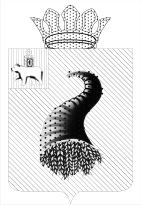 ЗЕМСКОЕ СОБРАНИЕ КУНГУРСКОГО МУНИЦИПАЛЬНОГО РАЙОНАР Е Ш Е Н И Е31.01.2019                                                                                                                № 744О внесении изменений в решение Земского Собрания Кунгурского муниципального района от 20.12.2018 г. № 729 «О бюджете Кунгурского муниципального района на 2019 год и на плановый период 2020 и 2021 годов»Земское Собрание Кунгурского муниципального района РЕШАЕТ:1. Внести в решение Земского Собрания Кунгурского муниципального района от 20 декабря 2018 года № 729 «О бюджете Кунгурского муниципального района на 2019 год и на плановый период 2020 и 2021 годов» (в редакции решения Земского Собрания от 24.01.2019 № 741) (далее – Решение) следующие изменения:1.1. пункт 1 изложить в следующей редакции: «1. Утвердить основные характеристики бюджета Кунгурского муниципального района (далее бюджет муниципального района) на 2019 год:1) прогнозируемый общий объем доходов бюджета муниципального района в сумме 1 263 432 688,15 руб.;2) общий объем расходов бюджета муниципального района в сумме                      1 291 294 855,02 руб.;3) дефицит бюджета муниципального района в сумме 27 862 166,87 руб.»;1.2. в пункте 11 цифры «220 986 919,81» заменить цифрами «222 571 917,84»;1.3. в пункте 12 цифры « 57 040 800» заменить цифрами «57 040 757»;1.4. в пункте 13 цифры «72 155 783,59» заменить цифрами «72 155 800»;1.5. в пункте 20 цифры «18 071 752» заменить цифрами «18 721 752»; 1.6. в пункте 21 цифры «1 105 352 538,39» заменить цифрами                              «1 105 352 495,57»; 1.7. в пункте 22 цифры «7 163 575» заменить цифрами «10 495 536,78»;1.8. приложения 2, 4, 6, 8, 10, 12, 19, 20, 22, 23 к Решению изложить в новой редакции. 2. Настоящее решение вступает в силу после опубликования в печатном издании «Официальный бюллетень органов местного самоуправления муниципального образования «Кунгурский муниципальный район».Приложение 2к решению Земского СобранияКунгурского муниципального районаот 20.12.2018 г. № 729 (в редакции решения Земского Собрания от 31.01.2019 г. № 744)Главные администраторы доходов бюджета Кунгурского муниципального районаПриложение 4к решению Земского СобранияКунгурского муниципального районаот 20.12.2018 г. № 729 (в редакции решения Земского Собрания от 31.01.2019 г. № 744)Распределение бюджетных ассигнований по целевым статьям (муниципальным программам и непрограммным направлениям деятельности), группам видов расходов классификации расходов бюджета  на 2019 год(рублей)Приложение 6к решению Земского СобранияКунгурского муниципального районаот 20.12.2018 г. № 729 (в редакции решения Земского Собрания от 31.01.2019 г. № 744)Ведомственная структура расходов бюджета Кунгурского муниципального района на 2019 годПриложение 8к решению Земского СобранияКунгурского муниципального районаот 20.12.2018 г. № 729 (в редакции решения Земского Собрания от 31.01.2019 г. № 744)  Распределение средств дорожного фонда Кунгурского муниципального района на 2019 годПриложение 10к решению Земского СобранияКунгурского муниципального районаот 20.12.2018 г. № 729 (в редакции решения Земского Собрания от 31.01.2019 г. № 744)Распределение бюджетных ассигнований на осуществление бюджетных инвестиций в форме капитальных вложений в объекты муниципальной собственности Кунгурского муниципального района на 2019 год, руб.Приложение 12к решению Земского СобранияКунгурского муниципального районаот 20.12.2018 г. № 729 (в редакции решения Земского Собрания от 31.01.2019 г. № 744)Распределение бюджетных ассигнований на реализацию муниципальных программ в рамках приоритетных региональных проектов  и инвестиционных проектов Кунгурского муниципального района на 2019 год (руб.)Приложение 19к решению Земского СобранияКунгурского муниципального районаот 20.12.2018 г. № 729 (в редакции решения Земского Собрания от 31.01.2019 г. № 744)Иные межбюджетные трансферты на оказание финансовой помощи сельским поселениям в связи с несбалансированностью бюджетов на 2019 год , руб.Приложение 20к решению Земского СобранияКунгурского муниципального районаот 20.12.2018 г. № 729 (в редакции решения Земского Собрания от 31.01.2019 г. № 744)Межбюджетные трансферты, получаемые из бюджета Пермского края в 2019 году, руб.Приложение 22к решению Земского СобранияКунгурского муниципального районаот  20.12.2018 г. № 729 (в редакции решения Земского Собрания от 31.01.2019 г. № 744)Межбюджетные трансферты из бюджетов сельских поселений Кунгурского муниципального района на осуществление части полномочий в 2019 году, руб.Приложение 23к решению Земского СобранияКунгурского муниципального районаот 20.12.2018 г. № 729 (в редакции решения Земского Собрания от 31.01.2019 г. № 744)  Источники финансирования дефицита бюджета Кунгурского муниципального района на 2019 годПредседатель Земского СобранияКунгурского муниципального района_________________ С.Л. КрохалевГлава муниципального района -глава администрации Кунгурского муниципального района________________ В.И. ЛысановКод главного администратораКод классификации доходов Наименование главного администратора доходов 123925Управление культуры, спорта и молодежной политики Кунгурского муниципального района1 13 02995 05 0000 130Прочие доходы от компенсации затрат бюджетов муниципальных районов1 16 32000 05 0000 140Денежные взыскания, налагаемые в возмещение ущерба, причиненного в результате незаконного или нецелевого использования бюджетных средств (в части бюджетов муниципальных районов)1 16 33050 05 0000 140Денежные взыскания (штрафы) за нарушение законодательства Российской Федерации о контрактной системе в сфере закупок товаров, работ, услуг для обеспечения государственных и муниципальных нужд для нужд муниципальных районов1 16 42050 05 0000 140Денежные взыскания (штрафы) за нарушение условий договоров (соглашений) о предоставлении бюджетных кредитов за счет средств бюджетов муниципальных районов1 16 90050 05 0000 140Прочие поступления от денежных взысканий (штрафов) и иных сумм в возмещение ущерба, зачисляемые в бюджеты муниципальных районов1 17 01050 05 0000 180Невыясненные поступления, зачисляемые в бюджеты муниципальных районов2 02 29999 05 0000 150Прочие субсидии бюджетам муниципальных районов2 02 30024 05 0000 150Субвенции бюджетам муниципальных районов на выполнение передаваемых полномочий субъектов Российской Федерации2 02 45144 05 0000 150Межбюджетные трансферты, передаваемые бюджетам муниципальных районов на комплектование книжных фондов библиотек муниципальных образований2 02 45146 05 0000 150Межбюджетные трансферты, передаваемые бюджетам муниципальных районов, на подключение общедоступных библиотек Российской Федерации к сети "Интернет" и развитие системы библиотечного дела с учетом задачи расширения информационных технологий и оцифровки2 02 45147 05 0000 150Межбюджетные трансферты, передаваемые бюджетам муниципальных районов на государственную поддержку муниципальных учреждений культуры, находящихся на территориях сельских поселений2 02 45148 05 0000 150Межбюджетные трансферты, передаваемые бюджетам муниципальных районов на государственную поддержку лучших работников муниципальных учреждений культуры, находящихся на территориях сельских поселений2 02 49999 05 0000 150Прочие межбюджетные трансферты, передаваемые бюджетам муниципальных районов2 07 05030 05 0000 150Прочие безвозмездные поступления в бюджеты муниципальных районов2 18 05010 05 0000 150Доходы бюджетов муниципальных районов от возврата бюджетными учреждениями остатков субсидий прошлых лет 2 18 05020 05 0000 150Доходы бюджетов муниципальных районов от возврата автономными учреждениями остатков субсидий прошлых лет2 18 60010 05 0000 150Доходы бюджетов муниципальных районов от возврата прочих остатков субсидий, субвенций и иных межбюджетных трансфертов, имеющих целевое назначение, прошлых лет из бюджетов поселений2 19 60010 05 0000 150Возврат  прочих остатков субсидий, субвенций и иных межбюджетных трансфертов, имеющих целевое назначение, прошлых лет из бюджетов муниципальных районов930Управление образования Кунгурского муниципального района1 13 01995 05 0000 130Прочие доходы от оказания платных услуг (работ) получателями средств бюджетов муниципальных районов1 13 02995 05 0000 130Прочие доходы от компенсации затрат бюджетов муниципальных районов1 16 23051 05 0000 140Доходы от возмещения ущерба при возникновении страховых случаев по обязательному страхованию гражданской ответственности, когда выгодоприобретателями выступают получатели средств бюджетов муниципальных районов1 16 32000 05 0000 140Денежные взыскания, налагаемые в возмещение ущерба, причиненного в результате незаконного или нецелевого использования бюджетных средств (в части бюджетов муниципальных районов)1 16 33050 05 0000 140Денежные взыскания (штрафы) за нарушение законодательства Российской Федерации о контрактной системе в сфере закупок товаров, работ, услуг для обеспечения государственных и муниципальных нужд для нужд муниципальных районов1 16 90050 05 0000 140Прочие поступления от денежных взысканий (штрафов) и иных сумм в возмещение ущерба, зачисляемые в бюджеты муниципальных районов1 17 01050 05 0000 180Невыясненные поступления, зачисляемые в бюджеты муниципальных районов2 02 25097 05 0000 150Субсидии бюджетам муниципальных районов на создание в общеобразовательных организациях, расположенных в сельской местности, условий для занятий физической культурой и спортом2 02 27112 05 0000 150Субсидии бюджетам муниципальных районов на софинансирование капитальных вложений в объекты  муниципальной собственности2 02 29999 05 0000 150Прочие субсидии бюджетам муниципальных районов2 02 30024 05 0000 150Субвенции бюджетам муниципальных районов на выполнение передаваемых полномочий субъектов Российской Федерации2 02 35520 05 0000 150Субвенции бюджетам муниципальных районов на реализацию мероприятий по созданию в субъектах Российской Федерации новых мест в общеобразовательных организациях2 02 49999 05 0000 150Прочие межбюджетные трансферты, передаваемые бюджетам муниципальных районов 2 07 05030 05 0000 150Прочие безвозмездные поступления в бюджеты муниципальных районов2 18 05010 05 0000 150Доходы бюджетов муниципальных районов от возврата бюджетными учреждениями остатков субсидий прошлых лет 2 18 05020 05 0000 150Доходы бюджетов муниципальных районов от возврата автономными учреждениями остатков субсидий прошлых лет2 18 60010 05 0000 150Доходы бюджетов муниципальных районов от возврата прочих остатков субсидий, субвенций и иных межбюджетных трансфертов, имеющих целевое назначение, прошлых лет из бюджетов поселений2 19 25097 05 0000 150Возврат остатков субсидий на создание в общеобразовательных организациях, расположенных в сельской местности, условий для занятий физической культурой и спортом из бюджетов муниципальных районов2 19 60010 05 0000 150Возврат  прочих остатков субсидий, субвенций и иных межбюджетных трансфертов, имеющих целевое назначение, прошлых лет из бюджетов муниципальных районов935Управление экономического развития Кунгурского муниципального района1 13 02995 05 0000 130Прочие доходы от компенсации затрат бюджетов муниципальных районов1 17 01050 05 0000 180Невыясненные поступления, зачисляемые в бюджеты муниципальных районов2 02 29999 05 0000 150Прочие субсидии бюджетам муниципальных районов2 02 30024 05 0000 150Субвенции бюджетам муниципальных районов на выполнение передаваемых полномочий субъектов Российской Федерации2 02 35543 05 0000 150Субвенции бюджетам муниципальных районов на содействие достижению целевых показателей региональных программ развития агропромышленного комплекса2 02 39999 05 0000 150Прочие субвенции бюджетам муниципальных районов2 02 49999 05 0000 150Прочие межбюджетные трансферты, передаваемые бюджетам муниципальных районов2 18 05030 05 0000 150Доходы бюджетов муниципальных районов от возврата иными организациями остатков субсидий прошлых лет2 19 35543 05 0000 150Возврат остатков субвенций на содействие достижению целевых показателей региональных программ развития агропромышленного комплекса из бюджетов муниципальных районов2 19 60010 05 0000 150Возврат  прочих остатков субсидий, субвенций и иных межбюджетных трансфертов, имеющих целевое назначение, прошлых лет из бюджетов муниципальных районов940Управление финансов и налоговой политики Кунгурского муниципального района1 13 02995 05 0000 130Прочие доходы от компенсации затрат бюджетов муниципальных районов1 16 18050 05 0000 140Денежные взыскания (штрафы) за нарушение бюджетного законодательства (в части бюджетов муниципальных районов)1 16 32000 05 0000 140Денежные взыскания, налагаемые в возмещение ущерба, причиненного в результате незаконного или нецелевого использования бюджетных средств (в части бюджетов муниципальных районов)1 16 33050 05 0000 140Денежные взыскания (штрафы) за нарушение законодательства Российской Федерации о контрактной системе в сфере закупок товаров, работ, услуг для обеспечения государственных и муниципальных нужд для нужд муниципальных районов1 16 90050 05 0000 140Прочие поступления от денежных взысканий (штрафов) и иных сумм в возмещение ущерба, зачисляемые в бюджеты муниципальных районов1 17 01050 05 0000 180Невыясненные поступления, зачисляемые в бюджеты муниципальных районов1 17 05050 05 0000 180Прочие неналоговые доходы бюджетов муниципальных районов2 02 15001 05 0000 150Дотации бюджетам муниципальных районов на выравнивание бюджетной обеспеченности2 02 19999 05 0000 150Прочие дотации бюджетам муниципальных районов2 02 29999 05 0000 150Прочие субсидии бюджетам муниципальных районов2 02 30024 05 0000 150Субвенции бюджетам муниципальных районов на выполнение передаваемых полномочий субъектов Российской Федерации2 02 39999 05 0000 150Прочие субвенции бюджетам муниципальных районов2 02 40014 05 0000 150Межбюджетные трансферты, передаваемые бюджетам муниципальных районов из бюджетов поселений на осуществление части полномочий по решению вопросов местного значения в соответствии с заключенными соглашениями2 02 49999 05 0000 150Прочие межбюджетные трансферты, передаваемые бюджетам муниципальных районов2 07 05030 05 0000 150Прочие безвозмездные поступления в бюджеты муниципальных районов2 08 05000 05 0000 150Перечисления из бюджетов муниципальных районов (в бюджеты муниципальных районов) для осуществления возврата (зачета) излишне уплаченных или излишне взысканных сумм налогов, сборов и иных платежей, а также сумм процентов за несвоевременное осуществление такого возврата и процентов, начисленных на излишне взысканные суммы2 18 60010 05 0000 150Доходы бюджетов муниципальных районов от возврата прочих остатков субсидий, субвенций и иных межбюджетных трансфертов, имеющих целевое назначение, прошлых лет из бюджетов поселений2 19 60010 05 0000 150Возврат  прочих остатков субсидий, субвенций и иных межбюджетных трансфертов, имеющих целевое назначение, прошлых лет из бюджетов муниципальных районов942Управление развития инфраструктуры Кунгурского муниципального района1 11 09035 05 0000 120Доходы от эксплуатации и использования имущества автомобильных дорог, находящихся в собственности муниципальных районов1 13 01540 05 0000 130Плата за оказание услуг по присоединению объектов дорожного сервиса к автомобильным дорогам общего пользования местного значения, зачисляемая в бюджеты муниципальных районов1 13 02995 05 0000 130Прочие доходы от компенсации затрат бюджетов муниципальных районов1 16 32000 05 0000 140Денежные взыскания, налагаемые в возмещение ущерба, причиненного в результате незаконного или нецелевого использования бюджетных средств (в части бюджетов муниципальных районов)1 16 33050 05 0000 140Денежные взыскания (штрафы) за нарушение законодательства Российской Федерации о контрактной системе в сфере закупок товаров, работ, услуг для обеспечения государственных и муниципальных нужд для нужд муниципальных районов1 16 90050 05 0000 140Прочие поступления от денежных взысканий (штрафов) и иных сумм в возмещение ущерба, зачисляемые в бюджеты муниципальных районов1 17 01050 05 0000 180Невыясненные поступления, зачисляемые в бюджеты муниципальных районов1 17 05050 05 0000 180Прочие неналоговые доходы бюджетов муниципальных районов2 02 27112 05 0000 150Субсидии бюджетам муниципальных районов на софинансирование капитальных вложений в объекты муниципальной собственности2 02 25497 05 0000 150Субсидии бюджетам муниципальных районов на реализацию мероприятий по обеспечению жильем молодых семей2 02 25520 05 0000 150Субсидии бюджетам муниципальных районов на реализацию мероприятий по созданию в субъектах Российской Федерации новых мест в общеобразовательных организациях2 02 25567 05 0000 150Субсидии бюджетам муниципальных районов на обеспечение устойчивого развития сельских территорий2 02 29999 05 0000 150Прочие субсидии бюджетам муниципальных районов2 02 30024 05 0000 150Субвенции бюджетам муниципальных районов на выполнение передаваемых полномочий субъектов Российской Федерации2 02 35082 05 0000 150Субвенции бюджетам муниципальных районов на предоставление жилых помещений детям-сиротам и детям, оставшимся без попечения родителей, лицам из их числа по договорам найма специализированных жилых помещений2 02 35134 05 0000 150Субвенции бюджетам муниципальных районов на осуществление полномочий по обеспечению жильем отдельных категорий граждан, установленных Федеральным законом от 12 января 1995 года N 5-ФЗ "О ветеранах", в соответствии с Указом Президента Российской Федерации от 7 мая 2008 года N 714 "Об обеспечении жильем ветеранов Великой Отечественной войны 1941 - 1945 годов2 02 35135 05 0000 150Субвенции бюджетам муниципальных районов на осуществление полномочий по обеспечению жильем отдельных категорий граждан, установленных Федеральным законом от 12 января 1995 года N 5-ФЗ "О ветеранах"2 02 35176 05 0000 150Субвенции бюджетам муниципальных районов на осуществление полномочий по обеспечению жильем отдельных категорий граждан, установленных Федеральным законом от 24 ноября 1995 года N 181-ФЗ "О социальной защите инвалидов в Российской Федерации"2 02 39999 05 0000 150Прочие субвенции бюджетам муниципальных районов2 02 40014 05 0000 150Межбюджетные трансферты, передаваемые бюджетам муниципальных районов из бюджетов поселений на осуществление части полномочий по решению вопросов местного значения в соответствии с заключенными соглашениями2 02 49999 05 0000 150Прочие межбюджетные трансферты, передаваемые бюджетам муниципальных районов2 07 05010 05 0000 150Безвозмездные поступления от физических и юридических лиц на финансовое обеспечение дорожной деятельности, в том числе добровольных пожертвований, в отношении автомобильных дорог общего пользования местного значения муниципальных районов2 07 05030 05 0000 150Прочие безвозмездные поступления в бюджеты муниципальных районов2 18 60010 05 0000 150Доходы бюджетов муниципальных районов от возврата прочих остатков субсидий, субвенций и иных межбюджетных трансфертов, имеющих целевое назначение, прошлых лет из бюджетов поселений2 19 25020 05 0000 150Возврат остатков субсидий на мероприятия подпрограммы "Обеспечение жильем молодых семей" федеральной целевой программы "Жилище" на 2015 - 2020 годы из бюджетов муниципальных районов2 19 35134 05 0000 150Возврат остатков субвенций на осуществление полномочий по обеспечению жильем отдельных категорий граждан, установленных Федеральным законом от 12 января 1995 года N 5-ФЗ "О ветеранах", в соответствии с Указом Президента Российской Федерации от 7 мая 2008 года N 714 "Об обеспечении жильем ветеранов Великой Отечественной войны 1941 - 1945 годов" из бюджетов муниципальных районов2 19 60010 05 0000 150Возврат  прочих остатков субсидий, субвенций и иных межбюджетных трансфертов, имеющих целевое назначение, прошлых лет из бюджетов муниципальных районов963Управление имущественных, земельных отношений и градостроительства  Кунгурского муниципального  района1 08 07150 01 0000 110Государственная пошлина за выдачу разрешения на установку рекламной конструкции 1 11 05013 05 0000 120Доходы, получаемые в виде арендной платы за земельные участки, государственная собственность на которые не разграничена и которые расположены в границах сельских поселений и межселенных территорий муниципальных районов, а также средства от продажи права на заключение договоров аренды указанных земельных участков1 11 05025 05 0000 120Доходы, получаемые в виде арендной платы, а также средства от продажи права на заключение договоров аренды за земли, находящиеся в собственности муниципальных районов (за исключением земельных участков муниципальных бюджетных и автономных учреждений)1 11 05027 05 0000 120Доходы, получаемые в виде арендной платы за земельные участки, расположенные в полосе отвода автомобильных дорог общего пользования местного значения, находящихся в собственности муниципальных районов1 11 05035 05 0000 120Доходы от сдачи в аренду имущества, находящегося в оперативном управлении органов управления муниципальных районов и созданных ими учреждений (за исключением имущества муниципальных бюджетных и автономных учреждений)1 11 07015 05 0000 120Доходы от перечисления части прибыли, остающейся после уплаты налогов и иных обязательных платежей муниципальных унитарных предприятий, созданных муниципальными районами1 11 09045 05 0000 120Прочие поступления от использования имущества, находящегося в собственности муниципальных районов (за исключением имущества муниципальных бюджетных и автономных учреждений, а также имущества муниципальных унитарных предприятий, в том числе казенных)1 13 01995 05 0000 130Прочие доходы от оказания платных услуг (работ) получателями средств бюджетов муниципальных районов1 13 02995 05 0000 130Прочие доходы от компенсации затрат бюджетов муниципальных районов1 14 02052 05 0000 410Доходы от реализации имущества, находящегося в оперативном управлении учреждений, находящихся в ведении органов управления муниципальных районов (за исключением имущества муниципальных бюджетных и автономных учреждений), в части реализации основных средств по указанному имуществу1 14 02052 05 0000 440Доходы от реализации имущества, находящегося в оперативном управлении учреждений, находящихся в ведении органов управления муниципальных районов (за исключением имущества муниципальных бюджетных и автономных учреждений), в части реализации материальных запасов по указанному имуществу1 14 06013 05 0000 430Доходы от продажи земельных участков, государственная собственность на которые не разграничена и которые расположены в границах сельских поселений и межселенных территорий муниципальных районов1 14 06025 05 0000 430Доходы от продажи земельных участков, находящихся в собственности муниципальных районов (за исключением земельных участков муниципальных бюджетных и автономных учреждений)1 16 32000 05 0000 140Денежные взыскания, налагаемые в возмещение ущерба, причиненного в результате незаконного или нецелевого использования бюджетных средств (в части бюджетов муниципальных районов)1 16 33050 05 0000 140Денежные взыскания (штрафы) за нарушение законодательства Российской Федерации о контрактной системе в сфере закупок товаров, работ, услуг для обеспечения государственных и муниципальных нужд для нужд муниципальных районов1 16 90050 05 0000 140Прочие поступления от денежных взысканий (штрафов) и иных сумм в возмещение ущерба, зачисляемые в бюджеты муниципальных районов1 17 01050 05 0000 180Невыясненные поступления, зачисляемые в бюджеты муниципальных районов1 17 05050 05 0000 180Прочие неналоговые доходы бюджетов муниципальных районов2 02 27112 05 0000 150Субсидии бюджетам муниципальных районов на софинансирование капитальных вложений в объекты муниципальной собственности2 02 29999 05 0000 150Прочие субсидии бюджетам муниципальных районов2 02 30024 05 0000 150Субвенции бюджетам муниципальных районов на выполнение передаваемых полномочий субъектов Российской Федерации2 02 40014 05 0000 150Межбюджетные трансферты, передаваемые бюджетам муниципальных районов из бюджетов поселений на осуществление части полномочий по решению вопросов местного значения в соответствии с заключенными соглашениями2 02 45159 05 0000 150Межбюджетные трансферты, передаваемые бюджетам муниципальных районов на создание дополнительных мест для детей в возрасте от 2 месяцев до 3 лет в образовательных организациях, осуществляющих образовательную деятельность по образовательным программам дошкольного образования2 02 49999 05 0000 150Прочие межбюджетные трансферты, передаваемые бюджетам муниципальных районов 2 07 05030 05 0000 150Прочие безвозмездные поступления в бюджеты муниципальных районов2 18 60010 05 0000 150Доходы бюджетов муниципальных районов от возврата прочих остатков субсидий, субвенций и иных межбюджетных трансфертов, имеющих целевое назначение, прошлых лет из бюджетов поселений2 19 60010 05 0000 150Возврат прочих остатков субсидий, субвенций и иных межбюджетных трансфертов, имеющих целевое назначение, прошлых лет из бюджетов муниципальных районов970Управление внутренней политики Кунгурского муниципального района1 13 02995 05 0000 130Прочие доходы от компенсации затрат бюджетов муниципальных районов1 16 18050 05 0000 140Денежные взыскания (штрафы) за нарушение бюджетного законодательства (в части бюджетов муниципальных районов)1 16 90050 05 0000 140Прочие поступления от денежных взысканий (штрафов) и иных сумм в возмещение ущерба, зачисляемые в бюджеты муниципальных районов1 17 01050 05 0000 180Невыясненные поступления, зачисляемые в бюджеты муниципальных районов2 02 25516 05 0000 150Субсидии бюджетам муниципальных районов на реализацию мероприятий по укреплению единства российской нации и этнокультурному развитию народов России2 02 29999 05 0000 150Прочие субсидии бюджетам муниципальных районов2 02 35120 05 0000 150Субвенции бюджетам муниципальных районов на осуществление полномочий по составлению (изменению) списков кандидатов в присяжные заседатели федеральных судов общей юрисдикции в Российской Федерации2 18 05010 05 0000 150Доходы бюджетов муниципальных районов от возврата бюджетными учреждениями остатков субсидий прошлых лет 2 18 05020 05 0000 150Доходы бюджетов муниципальных районов от возврата автономными учреждениями остатков субсидий прошлых лет2 19 25516 05 0000 150Возврат остатков субсидий на реализацию мероприятий по укреплению единства российской нации и этнокультурному развитию народов России из бюджетов муниципальных районов2 19 35120 05 0000 150Возврат остатков субвенций на осуществление полномочий по составлению (изменению) списков кандидатов в присяжные заседатели федеральных судов общей юрисдикции в Российской Федерации из бюджетов муниципальных районов2 19 60010 05 0000 150Возврат прочих остатков субсидий, субвенций и иных межбюджетных трансфертов, имеющих целевое назначение, прошлых лет из бюджетов муниципальных районов975Администрация муниципального образования «Кунгурский  муниципальный район»1 13 02995 05 0000 130Прочие доходы от компенсации затрат бюджетов муниципальных районов1 16 33050 05 0000 140Денежные взыскания (штрафы) за нарушение законодательства Российской Федерации о контрактной системе в сфере закупок товаров, работ, услуг для обеспечения государственных и муниципальных нужд для нужд муниципальных районов1 16 90050 05 0000 140Прочие поступления от денежных взысканий (штрафов) и иных сумм в возмещение ущерба, зачисляемые в бюджеты муниципальных районов1 17 01050 05 0000 180Невыясненные поступления, зачисляемые в бюджеты муниципальных районов1 17 05050 05 0000 180Прочие неналоговые доходы бюджетов муниципальных районов2 02 29999 05 0000 150Прочие субсидии бюджетам муниципальных районов2 02 30024 05 0000 150Субвенции бюджетам муниципальных районов на выполнение передаваемых полномочий субъектов Российской Федерации2 02 35930 05 0000 150Субвенции бюджетам муниципальных районов на государственную регистрацию актов гражданского состояния2 02 40014 05 0000 150Межбюджетные трансферты, передаваемые бюджетам муниципальных районов из бюджетов поселений на осуществление части полномочий по решению вопросов местного значения в соответствии с заключенными соглашениями2 02 49999 05 0000 150Прочие межбюджетные трансферты, передаваемые бюджетам муниципальных районов2 07 05030 05 0000 150Прочие безвозмездные поступления в бюджеты муниципальных районов2 18 05010 05 0000 150Доходы бюджетов муниципальных районов от возврата бюджетными учреждениями остатков субсидий прошлых лет 2 18 60010 05 0000 150Доходы бюджетов муниципальных районов от возврата прочих остатков субсидий, субвенций и иных межбюджетных трансфертов, имеющих целевое назначение, прошлых лет из бюджетов поселений2 19 35930 05 0000 150Возврат остатков субвенций на государственную регистрацию актов гражданского состояния из бюджетов муниципальных районов2 19 60010 05 0000 150Возврат прочих остатков субсидий, субвенций и иных межбюджетных трансфертов, имеющих целевое назначение, прошлых лет из бюджетов муниципальных районов977Контрольно-счетная палата муниципального образования «Кунгурский муниципальный район»1 13 02995 05 0000 130Прочие доходы от компенсации затрат бюджетов муниципальных районов1 16 18050 05 0000 140Денежные взыскания (штрафы) за нарушение бюджетного законодательства (в части бюджетов муниципальных районов)1 16 90050 05 0000 140Прочие поступления от денежных взысканий (штрафов) и иных сумм в возмещение ущерба, зачисляемые в бюджеты муниципальных районов1 17 01050 05 0000 180Невыясненные поступления, зачисляемые в бюджеты муниципальных районов2 02 40014 05 0000 150Межбюджетные трансферты, передаваемые бюджетам муниципальных районов из бюджетов поселений на осуществление части полномочий по решению вопросов местного значения в соответствии с заключенными соглашениями2 19 60010 05 0000 150Возврат прочих остатков субсидий, субвенций и иных межбюджетных трансфертов, имеющих целевое назначение, прошлых лет из бюджетов муниципальных районов985Земское Собрание Кунгурского муниципального района1 13 02995 05 0000 130Прочие доходы от компенсации затрат бюджетов муниципальных районовКоды бюджетной классификацииКоды бюджетной классификацииНаименованиеАссигнованияЦелевая статьяГруппа вида расходовНаименованиеАссигнования123401.0.00.00000Муниципальная программа Кунгурского муниципального района "Развитие физической культуры и спорта в Кунгурском муниципальном районе"1 908 593,4001.0.01.00000Задача "Привлечение различных групп населения Кунгурского муниципального района к систематическим занятиям физической культурой и спортом, формирование интереса к систематическим занятиям физкультурой и спортом и потребности в здоровом образе жизни"330 387,0001.0.01.1Ф010Организация и проведение Спартакиады среди сельских поселений "Спортивные игры"75 000,0001.0.01.1Ф010600Предоставление субсидий бюджетным, автономным учреждениям и иным некоммерческим организациям75 000,0001.0.01.1Ф020Организация и проведение спортивных праздников по видам спорта, фестивалей ГТО, туристических слетов муниципальных служащих, соревнований, Первенств, Кубков и Чемпионатов КМР по видам спорта255 387,0001.0.01.1Ф020600Предоставление субсидий бюджетным, автономным учреждениям и иным некоммерческим организациям255 387,0001.0.02.00000Задача "Укрепление материально-технической базы"1 353 206,4001.0.02.SФ130Строительство спортивных объектов, устройство спортивных площадок и оснащение объектов спортивным оборудованием и инвентарем для занятий физической культурой и спортом в рамках государственной программы Пермского края "Спортивное Прикамье"1 353 206,4001.0.02.SФ130600Предоставление субсидий бюджетным, автономным учреждениям и иным некоммерческим организациям1 353 206,4001.0.03.00000Задача "Развитие спорта высших достижений"225 000,0001.0.03.1Ф040Участие спортсменов Кунгурского муниципального района в Спартакиадах, соревнованиях (в т. ч. сельские "Спортивные игры"), Первенствах, Фестивалях ГТО, Кубках и Чемпионатах Пермского края, федеральных округов, России, Европы и Мира по видам спорта225 000,0001.0.03.1Ф040100Расходы на выплаты персоналу в целях обеспечения выполнения функций государственными (муниципальными) органами, казенными учреждениями, органами управления государственными внебюджетными фондами225 000,0002.0.00.00000Муниципальная программа Кунгурского муниципального района "Общественная безопасность на территории Кунгурского муниципального района"5 777 990,0002.1.00.00000Подпрограмма «Профилактика правонарушений»50 000,0002.1.01.00000Задача «Организация профилактических мероприятий, направленных на снижение уровня преступности»40 000,0002.1.01.1Б010Внедрение, развитие систем и технических средств АПК "Безопасный город"40 000,0002.1.01.1Б010200Закупка товаров, работ и услуг для обеспечения государственных (муниципальных) нужд40 000,0002.1.02.00000Задача «Профилактика пьянства, алкоголизма и наркомании»5 000,0002.1.02.1Б020Изготовление и распространение печатных материалов по профилактике алкоголизма, наркомании и имущественных преступлений (листовки, буклеты, флаеры и др.)5 000,0002.1.02.1Б020200Закупка товаров, работ и услуг для обеспечения государственных (муниципальных) нужд5 000,0002.1.03.00000Задача «Обеспечение антитеррористической защищенности объектов муниципальной собственности Кунгурского муниципального района»5 000,0002.1.03.1Б030Изготовление и распространение памяток, листовок на тему "Антитеррористическая безопасность"5 000,0002.1.03.1Б030600Предоставление субсидий бюджетным, автономным учреждениям и иным некоммерческим организациям5 000,0002.2.00.00000Подпрограмма «Безопасность дорожного движения»10 000,0002.2.02.00000Задача «Организация практических занятий по правилам дорожного движения в образовательных учреждениях Кунгурского района»10 000,0002.2.02.1Б040Проведение районных и участие в краевых соревнованиях "Безопасное колесо"10 000,0002.2.02.1Б040600Предоставление субсидий бюджетным, автономным учреждениям и иным некоммерческим организациям10 000,0002.3.00.00000Подпрограмма «Пожарная безопасность»20 000,0002.3.01.00000Задача «Проведение информационных, организационных мероприятий по формированию культуры пожаробезопасного поведения населения Кунгурского района, повышение уровня профессиональной подготовки добровольной пожарной охраны»20 000,0002.3.01.1Б050Изготовление и распространение памяток о мерах пожарной безопасности для населения10 000,0002.3.01.1Б050200Закупка товаров, работ и услуг для обеспечения государственных (муниципальных) нужд10 000,0002.3.01.1Б060Изготовление баннеров, растяжек, аншлагов на противопожарную тематику10 000,0002.3.01.1Б060200Закупка товаров, работ и услуг для обеспечения государственных (муниципальных) нужд10 000,0002.4.00.00000Подпрограмма «Работа с несовершеннолетними»30 000,0002.4.01.00000Задача «Активизация деятельности детских и молодежных объединений с целью привлечения в них несовершеннолетних»30 000,0002.4.01.1Б090Проведение районных и участие в краевых соревнованиях "Школа Безопасности"30 000,0002.4.01.1Б090600Предоставление субсидий бюджетным, автономным учреждениям и иным некоммерческим организациям30 000,0002.5.00.00000Подпрограмма «Защита населения и территории Кунгурского района от чрезвычайных ситуаций природного и техногенного характера»390 000,0002.5.01.00000Задача «Улучшение обстановки по защите населения и территорий от чрезвычайных ситуаций природного и техногенного характера»115 000,0002.5.01.1Б100Приобретение и установка оборудования муниципальной системы экстренного оповещения населения и сопряжения с РАСЦО115 000,0002.5.01.1Б100200Закупка товаров, работ и услуг для обеспечения государственных (муниципальных) нужд115 000,0002.5.02.00000Задача «Организация безопасности людей на водных объектах»5 000,0002.5.02.1Б120Изготовление памяток о поведении населения на воде и в период паводка (наводнения)5 000,0002.5.02.1Б120200Закупка товаров, работ и услуг для обеспечения государственных (муниципальных) нужд5 000,0002.5.03.00000Задача «Создание и оснащение районного звена ТП РСЧС к выполнению задач по защите населения и территорий от чрезвычайных ситуаций природного и техногенного характера»270 000,0002.5.03.1Б130Создание аварийно-спасательного формирования70 000,0002.5.03.1Б130200Закупка товаров, работ и услуг для обеспечения государственных (муниципальных) нужд70 000,0002.5.03.1Б140Оснащение аварийно-спасательных формирований200 000,0002.5.03.1Б140200Закупка товаров, работ и услуг для обеспечения государственных (муниципальных) нужд200 000,0002.6.00.00000Подпрограмма «Обеспечение реализации муниципальной программы»5 277 990,0002.6.01.00000Задача «Создание условий для реализации полномочий МКУ «ЦОБ» в сфере гражданской обороны, обеспечения защиты населения и территорий Кунгурского муниципального района от чрезвычайных ситуаций природного и техногенного характера, пожаров, стихийных бедствий, обеспечения безопасности людей на водных объектах, а также террористических актов»5 277 990,0002.6.01.00110Обеспечение деятельности (оказание услуг, выполнение работ) муниципальных учреждений (организаций)5 277 990,0002.6.01.00110100Расходы на выплаты персоналу в целях обеспечения выполнения функций государственными (муниципальными) органами, казенными учреждениями, органами управления государственными внебюджетными фондами4 564 448,0002.6.01.00110200Закупка товаров, работ и услуг для обеспечения государственных (муниципальных) нужд696 712,0002.6.01.00110800Иные бюджетные ассигнования16 830,0003.0.00.00000Муниципальная программа Кунгурского муниципального района "Устойчивое развитие сельских территорий Кунгурского муниципального района"27 108 339,7103.1.00.00000Подпрограмма «Комплексное обустройство сельских поселений объектами социальной и инженерной инфраструктуры»24 331 474,7103.1.01.00000Задача «Повышение уровня комплексного обустройства объектами социальной и инженерной инфраструктуры сельских поселений Кунгурского района»24 331 474,7103.1.01.SР040Реализация муниципальных программ, приоритетных муниципальных проектов в рамках приоритетных региональных проектов, инвестиционных проектов муниципальных образований24 331 474,7103.1.01.SР040500Межбюджетные трансферты24 331 474,7103.2.00.00000Подпрограмма "Улучшение жилищных условий граждан, молодых семей и молодых специалистов, проживающих на территории Кунгурского района"1 881 000,0003.2.01.00000Задача "Улучшение жилищных условий граждан, молодых семей и молодых специалистов проживающих в сельской местности"1 881 000,0003.2.01.L5672Реализация мероприятий по устойчивому развитию сельских территорий (улучшение жилищных условий граждан, проживающих в сельской местности)1 855 000,0003.2.01.L5672300Социальное обеспечение и иные выплаты населению1 855 000,0003.2.01.ПУ030Администрирование отдельных полномочий по улучшению жилищных условий граждан, молодых семей и молодых специалистов26 000,0003.2.01.ПУ030200Закупка товаров, работ и услуг для обеспечения государственных (муниципальных) нужд26 000,0003.3.00.00000Подпрограмма "Улучшение жилищных условий молодых и многодетных семей, проживающих на территории Кунгурского района"895 865,0003.3.01.00000Задача «Улучшение жилищных условий молодых и многодетных семей»895 865,0003.3.01.L4970Реализация мероприятий по обеспечению жильем молодых семей государственной программы Российской Федерации "Обеспечение доступным и комфортным жильем и коммунальными услугами граждан Российской Федерации"893 465,0003.3.01.L4970300Социальное обеспечение и иные выплаты населению893 465,0003.3.01.ПУ050Администрирование отдельных полномочий по улучшению жилищных условий молодых и многодетных семей2 400,0003.3.01.ПУ050200Закупка товаров, работ и услуг для обеспечения государственных (муниципальных) нужд2 400,0004.0.00.00000Муниципальная программа Кунгурского муниципального района "Противодействие коррупции в Кунгурском муниципальном районе"124 100,0004.0.02.00000Задача "Совершенствование механизма контроля соблюдения ограничений и запретов, связанных с прохождением муниципальной службы"1 700,0004.0.02.П0010Выполнение отдельных полномочий в области противодействия коррупции по образованию комиссии по соблюдению требований к служебному поведению муниципальных служащих и урегулированию конфликта интересов, принятых от сельских поселений в соответствии с заключенными соглашениями1 700,0004.0.02.П0010200Закупка товаров, работ и услуг для обеспечения государственных (муниципальных) нужд1 700,0004.0.04.00000Задача «Организация антикоррупционного образования и пропаганды, формирование нетерпимого отношения к коррупции»122 400,0004.0.04.00200Организация профессионального образования и дополнительного профессионального образования выборных должностных лиц местного самоуправления и муниципальных служащих, а также на подготовку кадров для муниципальной службы112 400,0004.0.04.00200100Расходы на выплаты персоналу в целях обеспечения выполнения функций государственными (муниципальными) органами, казенными учреждениями, органами управления государственными внебюджетными фондами26 000,0004.0.04.00200200Закупка товаров, работ и услуг для обеспечения государственных (муниципальных) нужд86 400,0004.0.04.1К010Освещение деятельности противодействия коррупции органов местного самоуправления Кунгурского муниципального района в средствах массовой информации10 000,0004.0.04.1К010600Предоставление субсидий бюджетным, автономным учреждениям и иным некоммерческим организациям10 000,0005.0.00.00000Муниципальная программа Кунгурского муниципального района "Развитие сельского хозяйства в Кунгурском муниципальном районе"5 385 436,0005.2.00.00000Подпрограмма "Поддержка малых форм хозяйствования"109 400,0005.2.01.00000Задача "Поддержка кредитования малых форм хозяйствования"109 400,0005.2.01.2У030Субсидии на возмещение части процентной ставки по долгосрочным, среднесрочным и краткосрочным кредитам, взятым малыми формами хозяйствования (расходы, не софинансируемые из федерального бюджета)9 500,0005.2.01.2У030800Иные бюджетные ассигнования9 500,0005.2.01.R5430Субсидии на возмещение части процентной ставки по долгосрочным, среднесрочным и краткосрочным кредитам, взятым малыми формами хозяйствования99 900,0005.2.01.R5430800Иные бюджетные ассигнования99 900,0005.3.00.00000Подпрограмма "Развитие кадрового потенциала, информационное и организационное сопровождение развития отрасли"700 000,0005.3.01.00000Задача "Привлечение специалистов в сельскохозяйственное производство и повышение качества трудовых ресурсов"700 000,0005.3.01.1С070Проведение конкурсов среди работников сельскохозяйственных товаропроизводителей160 000,0005.3.01.1С070200Закупка товаров, работ и услуг для обеспечения государственных (муниципальных) нужд160 000,0005.3.01.1С080Компенсация части затрат на подготовку и проведение конкурсов профессионального мастерства240 000,0005.3.01.1С080800Иные бюджетные ассигнования240 000,0005.3.01.1С090Подведение итогов по условиям конкурсов среди коллективов сельхоз предприятий района и предприятий перерабатывающей промышленности200 000,0005.3.01.1С090200Закупка товаров, работ и услуг для обеспечения государственных (муниципальных) нужд200 000,0005.3.01.1С100Компенсация части затрат на подготовку и проведение Дня работника сельского хозяйства и перерабатывающей промышленности100 000,0005.3.01.1С100800Иные бюджетные ассигнования100 000,0005.4.00.00000Подпрограмма "Обеспечение реализации муниципальной программы"4 576 036,0005.4.01.00000Задача "Создание условий для реализации полномочий в сфере развития сельского хозяйства"4 576 036,0005.4.01.00090Содержание органов местного самоуправления, функциональных органов администрации Кунгурского муниципального района3 906 136,0005.4.01.00090100Расходы на выплаты персоналу в целях обеспечения выполнения функций государственными (муниципальными) органами, казенными учреждениями, органами управления государственными внебюджетными фондами3 654 031,0005.4.01.00090200Закупка товаров, работ и услуг для обеспечения государственных (муниципальных) нужд252 105,0005.4.01.2У110Администрирование отдельных государственных полномочий по поддержке сельскохозяйственного производства669 900,0005.4.01.2У110100Расходы на выплаты персоналу в целях обеспечения выполнения функций государственными (муниципальными) органами, казенными учреждениями, органами управления государственными внебюджетными фондами669 900,0006.0.00.00000Муниципальная программа Кунгурского муниципального района "Развитие системы образования Кунгурского муниципального района"727 339 914,3206.1.00.00000Подпрограмма "Общее образование"579 070 689,6306.1.01.00000Задача "Формирование образовательной сети, обеспечивающей равный доступ населения к услугам дошкольного образования"192 126 354,0006.1.01.00110Обеспечение деятельности (оказание услуг, выполнение работ) муниципальных учреждений (организаций)48 130 368,0006.1.01.00110600Предоставление субсидий бюджетным, автономным учреждениям и иным некоммерческим организациям48 130 368,0006.1.01.1Ш010Подвоз обучающихся в образовательные организации4 341 286,0006.1.01.1Ш010600Предоставление субсидий бюджетным, автономным учреждениям и иным некоммерческим организациям4 341 286,0006.1.01.2Н020Выполнение отдельных государственных полномочий в сфере образования139 654 700,0006.1.01.2Н020100Расходы на выплаты персоналу в целях обеспечения выполнения функций государственными (муниципальными) органами, казенными учреждениями, органами управления государственными внебюджетными фондами161 200,0006.1.01.2Н020200Закупка товаров, работ и услуг для обеспечения государственных (муниципальных) нужд73 500,0006.1.01.2Н020300Социальное обеспечение и иные выплаты населению100 000,0006.1.01.2Н020600Предоставление субсидий бюджетным, автономным учреждениям и иным некоммерческим организациям139 320 000,0006.1.02.00000Задача "Формирование образовательной сети, обеспечивающей равный доступ населения к услугам начального общего, основного общего, среднего общего образования"386 944 335,6306.1.02.00110Обеспечение деятельности (оказание услуг, выполнение работ) муниципальных учреждений (организаций)69 920 651,0006.1.02.00110600Предоставление субсидий бюджетным, автономным учреждениям и иным некоммерческим организациям69 920 651,0006.1.02.1Ш010Подвоз обучающихся в образовательные организации8 065 710,4306.1.02.1Ш010600Предоставление субсидий бюджетным, автономным учреждениям и иным некоммерческим организациям8 065 710,4306.1.02.1Ш020Обеспечение бесплатным двухразовым питанием обучающихся с ограниченными возможностями здоровья2 492 774,2006.1.02.1Ш020600Предоставление субсидий бюджетным, автономным учреждениям и иным некоммерческим организациям2 492 774,2006.1.02.2Н020Выполнение отдельных государственных полномочий в сфере образования306 465 200,0006.1.02.2Н020600Предоставление субсидий бюджетным, автономным учреждениям и иным некоммерческим организациям306 465 200,0006.2.00.00000Подпрограмма "Воспитание и дополнительное образование детей"63 017 025,0006.2.01.00000Задача "Обеспечение доступности услуг дополнительного образования детей, независимо от места жительства, социально-экономического статуса, состояния здоровья"50 721 586,0006.2.01.00110Обеспечение деятельности (оказание услуг, выполнение работ) муниципальных учреждений (организаций)50 533 923,0006.2.01.00110600Предоставление субсидий бюджетным, автономным учреждениям и иным некоммерческим организациям50 533 923,0006.2.01.1Ш010Подвоз обучающихся в образовательные организации87 663,0006.2.01.1Ш010600Предоставление субсидий бюджетным, автономным учреждениям и иным некоммерческим организациям87 663,0006.2.01.1Ш030Развитие образовательного комплекса "Каширино"100 000,0006.2.01.1Ш030600Предоставление субсидий бюджетным, автономным учреждениям и иным некоммерческим организациям100 000,0006.2.02.00000Задача "Проведение мероприятий, направленных на творческое развитие и воспитание, поиск и поддержку талантливых детей"12 295 439,0006.2.02.1Ш040Мероприятия в сфере дошкольного, начального общего, основного общего, среднего общего образования, дополнительного образования детей534 000,0006.2.02.1Ш040600Предоставление субсидий бюджетным, автономным учреждениям и иным некоммерческим организациям534 000,0006.2.02.1Ш050Организация отдыха детей в каникулярное время2 805 939,0006.2.02.1Ш050200Закупка товаров, работ и услуг для обеспечения государственных (муниципальных) нужд119 600,0006.2.02.1Ш050600Предоставление субсидий бюджетным, автономным учреждениям и иным некоммерческим организациям2 686 339,0006.2.02.2С140Мероприятия по организации оздоровления и отдыха детей8 955 500,0006.2.02.2С140100Расходы на выплаты персоналу в целях обеспечения выполнения функций государственными (муниципальными) органами, казенными учреждениями, органами управления государственными внебюджетными фондами224 260,0006.2.02.2С140200Закупка товаров, работ и услуг для обеспечения государственных (муниципальных) нужд6 229 368,0006.2.02.2С140300Социальное обеспечение и иные выплаты населению150 001,0006.2.02.2С140600Предоставление субсидий бюджетным, автономным учреждениям и иным некоммерческим организациям2 351 871,0006.3.00.00000Подпрограмма "Кадровая политика"28 269 700,0006.3.01.00000Задача "Создание условий для стимулирования педагогических работников, привлечения молодых педагогов в образовательные организации"28 269 700,0006.3.01.1Ш060Участие в реализации проекта "Мобильный учитель"100 000,0006.3.01.1Ш060600Предоставление субсидий бюджетным, автономным учреждениям и иным некоммерческим организациям100 000,0006.3.01.2Н020Выполнение отдельных государственных полномочий в сфере образования10 999 000,0006.3.01.2Н020600Предоставление субсидий бюджетным, автономным учреждениям и иным некоммерческим организациям10 999 000,0006.3.01.2С170Предоставление мер социальной поддержки педагогическим работникам образовательных государственных и муниципальных организаций Пермского края, работающим и проживающим в сельской местности и поселках городского типа (рабочих поселках), по оплате жилого помещения и коммунальных услуг16 787 400,0006.3.01.2С170300Социальное обеспечение и иные выплаты населению4 744 389,0006.3.01.2С170600Предоставление субсидий бюджетным, автономным учреждениям и иным некоммерческим организациям12 043 011,0006.3.01.SС240Обеспечение работников учреждений бюджетной сферы Кунгурского муниципального района путевками на санаторно-курортное лечение и оздоровление383 300,0006.3.01.SС240300Социальное обеспечение и иные выплаты населению383 300,0006.4.00.00000Подпрограмма "Развитие инфраструктуры и укрепление материально-технической базы организаций, подведомственных Управлению образования"40 370 618,6906.4.01.00000Задача "Приведение имущественных комплексов организаций, подведомственных Управлению образования, в нормативное состояние"808 218,6906.4.01.1Ш070Развитие и укрепление материально-технической базы организаций, подведомственных Управлению образования808 218,6906.4.01.1Ш070600Предоставление субсидий бюджетным, автономным учреждениям и иным некоммерческим организациям808 218,6906.4.02.00000Задача "Обеспечение создания условий доступной среды для получения образования детьми – инвалидами, а также лицами с ограниченными возможностями здоровья"699 000,0006.4.02.1Ш090Формирование доступной среды образовательных организаций для детей-инвалидов и лиц с ограниченными возможностями здоровья699 000,0006.4.02.1Ш090600Предоставление субсидий бюджетным, автономным учреждениям и иным некоммерческим организациям699 000,0006.4.03.00000Задача "Создание новых мест в общеобразовательных организациях"38 863 400,0006.4.03.SН070Строительство (реконструкция) объектов общественной инфраструктуры муниципального значения, приобретение объектов недвижимого имущества в муниципальную собственность для создания новых мест в общеобразовательных учреждениях и дополнительных мест для детей дошкольного возраста38 863 400,0006.4.03.SН070400Капитальные вложения в объекты государственной (муниципальной) собственности38 863 400,0006.5.00.00000Подпрограмма "Эффективное управление системой образования"16 611 881,0006.5.01.00000Задача "Создание условий для эффективной реализации полномочий в сфере образования"16 611 881,0006.5.01.00090Содержание органов местного самоуправления, функциональных органов администрации Кунгурского муниципального района9 516 333,0006.5.01.00090100Расходы на выплаты персоналу в целях обеспечения выполнения функций государственными (муниципальными) органами, казенными учреждениями, органами управления государственными внебюджетными фондами8 707 938,0006.5.01.00090200Закупка товаров, работ и услуг для обеспечения государственных (муниципальных) нужд808 395,0006.5.01.00110Обеспечение деятельности (оказание услуг, выполнение работ) муниципальных учреждений (организаций)5 971 728,0006.5.01.00110600Предоставление субсидий бюджетным, автономным учреждениям и иным некоммерческим организациям5 971 728,0006.5.01.1Ш100Прочие мероприятия, обеспечивающие функционирование и развитие системы образования590 000,0006.5.01.1Ш100200Закупка товаров, работ и услуг для обеспечения государственных (муниципальных) нужд192 336,0006.5.01.1Ш100600Предоставление субсидий бюджетным, автономным учреждениям и иным некоммерческим организациям397 664,0006.5.01.1Ш110Обеспечение деятельности психолого-медико-педагогической комиссии Кунгурского муниципального района533 820,0006.5.01.1Ш110600Предоставление субсидий бюджетным, автономным учреждениям и иным некоммерческим организациям533 820,0007.0.00.00000Муниципальная программа Кунгурского муниципального района "Развитие культуры в Кунгурском муниципальном районе"16 007 234,0007.1.00.00000Подпрограмма "Сохранение и развитие культурного потенциала Кунгурского муниципального района"11 250 994,0007.1.01.00000Задача "Сохранение и развитие нематериального культурного наследия, традиционной народной культуры, народных промыслов и самодеятельного художественного творчества"5 981 443,0007.1.01.00110Обеспечение деятельности (оказание услуг, выполнение работ) муниципальных учреждений (организаций)5 981 443,0007.1.01.00110600Предоставление субсидий бюджетным, автономным учреждениям и иным некоммерческим организациям5 981 443,0007.1.02.00000Задача "Развитие библиотечного обслуживания населения"5 269 551,0007.1.02.00110Обеспечение деятельности (оказание услуг, выполнение работ) муниципальных учреждений (организаций)5 251 951,0007.1.02.00110600Предоставление субсидий бюджетным, автономным учреждениям и иным некоммерческим организациям5 251 951,0007.1.02.2С180Предоставление мер социальной поддержки отдельным категориям граждан, работающим в государственных и муниципальных организациях Пермского края и проживающим в сельской местности и поселках городского типа (рабочих поселках), по оплате жилого помещения и коммунальных услуг17 600,0007.1.02.2С180600Предоставление субсидий бюджетным, автономным учреждениям и иным некоммерческим организациям17 600,0007.2.00.00000Подпрограмма "Развитие архивного дела в Кунгурском муниципальном районе"2 468 494,0007.2.01.00000Задача "Обеспечение надлежащих условий для сохранности и безопасности документов"432 900,0007.2.01.2К080Обеспечение хранения, комплектования, учета и использования документов государственной части документов архивного фонда Пермского края432 900,0007.2.01.2К080600Предоставление субсидий бюджетным, автономным учреждениям и иным некоммерческим организациям432 900,0007.2.02.00000Задача "Удовлетворение потребностей в услугах Архива и реализация прав пользователей на получение и использование информации, содержащейся в Архиве"2 035 594,0007.2.02.00110Обеспечение деятельности (оказание услуг, выполнение работ) муниципальных учреждений (организаций)2 035 594,0007.2.02.00110600Предоставление субсидий бюджетным, автономным учреждениям и иным некоммерческим организациям2 035 594,0007.3.00.00000Подпрограмма "Обеспечение реализации Муниципальной программы"2 287 746,0007.3.01.00000Задача "Создание условий для реализации полномочий Управления культуры, спорта и молодежной политики Кунгурского муниципального района"2 287 746,0007.3.01.00090Содержание органов местного самоуправления, функциональных органов администрации Кунгурского муниципального района2 287 746,0007.3.01.00090100Расходы на выплаты персоналу в целях обеспечения выполнения функций государственными (муниципальными) органами, казенными учреждениями, органами управления государственными внебюджетными фондами2 011 400,0007.3.01.00090200Закупка товаров, работ и услуг для обеспечения государственных (муниципальных) нужд276 346,0008.0.00.00000Муниципальная программа Кунгурского муниципального района "Гармонизация межнациональных и межконфессиональных отношений на территории Кунгурского муниципального района"460 000,0008.0.01.00000Задача "Совершенствование системы управления и координации органов местного самоуправления и институтов гражданского общества при реализации национальной политики в Кунгурском муниципальном районе"70 000,0008.0.01.1Г010Организация и проведение мониторинга межнациональных и межконфессиональных процессов на территории Кунгурского муниципального района70 000,0008.0.01.1Г010600Предоставление субсидий бюджетным, автономным учреждениям и иным некоммерческим организациям70 000,0008.0.02.00000Задача "Сохранение и развитие духовного и культурного потенциала народов, проживающих на территории Кунгурского муниципального района, на основе идей межэтнического и межконфессионального согласия"290 000,0008.0.02.00200Организация профессионального образования и дополнительного профессионального образования выборных должностных лиц местного самоуправления и муниципальных служащих, а также на подготовку кадров для муниципальной службы5 000,0008.0.02.00200200Закупка товаров, работ и услуг для обеспечения государственных (муниципальных) нужд5 000,0008.0.02.1Г030Информирование населения через средства массовой информации Кунгурского муниципального района о планируемых и проведенных мероприятиях в области межнациональных и межконфессиональных отношений20 000,0008.0.02.1Г030600Предоставление субсидий бюджетным, автономным учреждениям и иным некоммерческим организациям20 000,0008.0.02.1Г040Реализация образовательных и воспитательных мероприятий, направленных на распространение знаний о народах России40 000,0008.0.02.1Г040600Предоставление субсидий бюджетным, автономным учреждениям и иным некоммерческим организациям40 000,0008.0.02.1Г050Участие делегаций Кунгурского муниципального района в ярмарках, выставках и форумах225 000,0008.0.02.1Г050600Предоставление субсидий бюджетным, автономным учреждениям и иным некоммерческим организациям225 000,0008.0.03.00000Задача "Содействие этнокультурному многообразию народов России, проживающих в Кунгурском муниципальном районе"100 000,0008.0.03.1Г060Организация и проведение традиционных народных праздников, массовых мероприятий и культурных акций для народов России, проживающих на территории Кунгурского муниципального района40 000,0008.0.03.1Г060600Предоставление субсидий бюджетным, автономным учреждениям и иным некоммерческим организациям40 000,0008.0.03.1Г070Организация и проведение торжественных мероприятий, приуроченных к памятным датам в истории народов России20 000,0008.0.03.1Г070600Предоставление субсидий бюджетным, автономным учреждениям и иным некоммерческим организациям20 000,0008.0.03.1Г080Организация и проведение мероприятий, посвященных Дню русского языка20 000,0008.0.03.1Г080600Предоставление субсидий бюджетным, автономным учреждениям и иным некоммерческим организациям20 000,0008.0.03.1Г090Организация и проведение мероприятий по поддержке национальных видов спорта20 000,0008.0.03.1Г090600Предоставление субсидий бюджетным, автономным учреждениям и иным некоммерческим организациям20 000,0009.0.00.00000Муниципальная программа Кунгурского муниципального района "Молодежная политика Кунгурского муниципального района"281 487,0009.0.01.00000Задача "Вовлечение молодежи в общественно-культурную жизнь Кунгурского муниципального района"281 487,0009.0.01.1М010Организация и проведение мероприятий281 487,0009.0.01.1М010600Предоставление субсидий бюджетным, автономным учреждениям и иным некоммерческим организациям281 487,0010.0.00.00000Муниципальная программа Кунгурского муниципального района "Развитие жилищно-коммунального хозяйства, дорожной и уличной сети Кунгурского муниципального района"237 015 460,1710.1.00.00000Подпрограмма Развитие жилищно-коммунального хозяйства1 400 000,0010.1.01.00000Задача Обеспечение бесперебойного и безопасного газоснабжения населенных пунктов Кунгурского муниципального района1 400 000,0010.1.01.1Ж010Обслуживание газопроводов и узлов редуцирования1 400 000,0010.1.01.1Ж010200Закупка товаров, работ и услуг для обеспечения государственных (муниципальных) нужд1 400 000,0010.2.00.00000Подпрограмма Развитие дорожной и уличной сети222 571 917,8410.2.01.00000Задача Обеспечение безопасности передвижения людей и транспортных средств по автомобильным дорогам66 087 874,7110.2.01.1Ж020Содержание межпоселенческих дорог и искусственных сооружений на них60 587 874,7110.2.01.1Ж020200Закупка товаров, работ и услуг для обеспечения государственных (муниципальных) нужд60 587 861,7110.2.01.1Ж020800Иные бюджетные ассигнования13,0010.2.01.1Ж030Нанесение дорожной разметки4 500 000,0010.2.01.1Ж030200Закупка товаров, работ и услуг для обеспечения государственных (муниципальных) нужд4 500 000,0010.2.01.1Ж040Проведение паспортизации дорог1 000 000,0010.2.01.1Ж040200Закупка товаров, работ и услуг для обеспечения государственных (муниципальных) нужд1 000 000,0010.2.02.00000Задача Улучшение транспортно-эксплуатационного состояния автомобильных дорог Кунгурского муниципального района и искусственных сооружений на них156 484 043,1310.2.02.1Ж050Капитальный ремонт и ремонт автодорог в соответствии с планом99 733,9010.2.02.1Ж050200Закупка товаров, работ и услуг для обеспечения государственных (муниципальных) нужд99 733,9010.2.02.SТ040Проектирование, строительство (реконструкция), капитальный ремонт и ремонт автомобильных дорог общего пользования местного значения, находящихся на территории Пермского края156 384 309,2310.2.02.SТ040200Закупка товаров, работ и услуг для обеспечения государственных (муниципальных) нужд156 384 309,2310.3.00.00000Подпрограмма Развитие транспортного обслуживания населения7 307 429,0010.3.01.00000Задача Обеспечение доступности услуг пассажирского транспорта общего пользования на территории Кунгурского муниципального района для населения7 307 429,0010.3.01.1Ж060Возмещение хозяйствующим субъектам части затрат, связанных с выполнением установленных контрактом работ по перевозкам на маршрутах регулярных перевозок пассажиров Кунгурского района по регулируемым тарифам7 307 429,0010.3.01.1Ж060800Иные бюджетные ассигнования7 307 429,0010.4.00.00000Подпрограмма Обеспечение реализации муниципальной программы5 736 113,3310.4.01.00000Задача Создание условий для реализации полномочий в сфере развития жилищно-коммунального хозяйства, дорожной и уличной сети, транспортного обслуживания населения5 736 113,3310.4.01.00090Обеспечение выполнения функций УРИ на осуществление полномочий по решению вопросов местного значения5 564 764,0010.4.01.00090100Расходы на выплаты персоналу в целях обеспечения выполнения функций государственными (муниципальными) органами, казенными учреждениями, органами управления государственными внебюджетными фондами5 215 701,0010.4.01.00090200Закупка товаров, работ и услуг для обеспечения государственных (муниципальных) нужд349 063,0010.4.01.2Т060Осуществление полномочий по регулированию тарифов на перевозки пассажиров и багажа автомобильным и городским электрическим транспортом на муниципальных маршрутах регулярных перевозок13 200,0010.4.01.2Т060200Закупка товаров, работ и услуг для обеспечения государственных (муниципальных) нужд13 200,0010.4.01.ПЖ060Администрирование отдельных полномочий в области дорожной деятельности158 149,3310.4.01.ПЖ060100Расходы на выплаты персоналу в целях обеспечения выполнения функций государственными (муниципальными) органами, казенными учреждениями, органами управления государственными внебюджетными фондами158 149,3311.0.00.00000Муниципальная программа Кунгурского муниципального района "Управление имуществом, в том числе земельными участками, муниципального образования «Кунгурский муниципальный район», градостроительная и природоохранная деятельность на территории Кунгурского муниципального района"33 077 540,3611.1.00.00000Подпрограмма Повышение эффективности управления и распоряжения имуществом, в том числе земельными участками муниципального образования "Кунгурский муниципальный район22 937 614,2111.1.01.00000Задача Повышение эффективности управления муниципальной собственностью путем оптимизации состава муниципального имущества, увеличение доходов бюджета на основе эффективного управления муниципальным имуществом и земельными участками22 740 914,2111.1.01.1И010Содержание, обслуживание, текущий и капитальный ремонт, реконструкция, в том числе проектные работы по ремонтам и реконструкции объектов муниципальной собственности, охрана и (или) хранение имущества, его страхование, коммунальные услуги по временно незанятым муниципальным помещениям, взносы на капитальный ремонт жилищного фонда, организация проведения экспертизы объектов недвижимого имущества, приобретаемых в муниципальную собственность Кунгурского муниципального района9 200,0011.1.01.1И010200Закупка товаров, работ и услуг для обеспечения государственных (муниципальных) нужд9 200,0011.1.01.1И020Организация изготовления технической, кадастровой документации на объекты муниципальной собственности, бесхозяйные объекты, выполнение кадастровых работ, инвентарных работ, получение сведений (выписок) об объектах муниципальной собственности53 700,4511.1.01.1И020200Закупка товаров, работ и услуг для обеспечения государственных (муниципальных) нужд53 700,4511.1.01.1И030Организация выполнения комплексных кадастровых работ, земельно-кадастровых работ, межевание земельных участков, в том числе в целях предоставления земельных участков семьям, имеющим трех и более детей, топографической, горизонтальной съемки, разработка проектов (планов, схем) для целей земельного кадастра, градостроительства и землеустройства, вынос в натуру границ объектов капитального строительства, земельных участков, подготовка карта-планов объектов землеустройства, организация разработки и утверждение документации по планировке территории (проекты планировки территории, проекты межевания территории) Кунгурского муниципального района, в том числе проектно-сметной документации1 498 013,7611.1.01.1И030200Закупка товаров, работ и услуг для обеспечения государственных (муниципальных) нужд1 498 013,7611.1.01.SЦ140Проведение землеустроительных и комплексных кадастровых работ, в т.ч. разработка документации по планировке территории21 180 000,0011.1.01.SЦ140200Закупка товаров, работ и услуг для обеспечения государственных (муниципальных) нужд21 180 000,0011.1.02.00000Задача Осуществление полномочий собственника по вовлечению объектов муниципальной собственности в оборот196 700,0011.1.02.1И040Проведение работ по оценке рыночной стоимости объектов недвижимости, а также движимых объектов при продаже, аренде, выкупе, обмене и иных сделках, в том числе при проведении аукциона на право на заключение договора на установку и эксплуатацию рекламной конструкции, а также на проведение торгов, в том числе по земельным участкам и рекламным конструкциям, а также организация оценочных работ по оспариванию кадастровой стоимости земельных участков, включая проведение экспертизы отчета47 700,0011.1.02.1И040200Закупка товаров, работ и услуг для обеспечения государственных (муниципальных) нужд47 700,0011.1.02.1И050Перечисление налога на добавленную стоимость, при реализации (передаче) на территории Российской Федерации муниципального имущества, не закрепленного за муниципальными предприятиями и учреждениями, составляющего казну муниципального образования "Кунгурский муниципальный район" физическим лицам, не являющимся индивидуальными предпринимателями, уплата земельного налога, государственная пошлина64 000,0011.1.02.1И050800Иные бюджетные ассигнования64 000,0011.1.02.1И060Осуществление муниципального земельного контроля85 000,0011.1.02.1И060200Закупка товаров, работ и услуг для обеспечения государственных (муниципальных) нужд85 000,0011.2.00.00000Подпрограмма Обеспечение градостроительной деятельности на территории Кунгурского муниципального района1 021 636,1511.2.01.00000Задача Актуализация документов территориального планирования и градостроительного зонирования, определяющих единую политику в области архитектуры и градостроительства на территории Кунгурского муниципального района1 002 136,1511.2.01.1И070Внесение корректировки в документы территориального планирования Кунгурского муниципального района (схема территориального планирования Кунгурского муниципального района, генеральные планы сельских поселений Кунгурского муниципального района), утверждение нормативов градостроительного проектирования, подготовка документов графического и текстового описания местоположения границ населенных пунктов326 600,0011.2.01.1И070200Закупка товаров, работ и услуг для обеспечения государственных (муниципальных) нужд326 600,0011.2.01.1И080Внесение корректировки в документы градостроительного зонирования Кунгурского муниципального района (правила землепользования и застройки сельских поселений Кунгурского муниципального района) с подготовкой карта-планов территориальных зон и границ населенных пунктов675 536,1511.2.01.1И080200Закупка товаров, работ и услуг для обеспечения государственных (муниципальных) нужд675 536,1511.2.02.00000Задача Демонтаж самовольных объектов, расположенных на территории Кунгурского муниципального района19 500,0011.2.02.1И090Организация демонтажа самовольных построек, рекламных конструкций, в том числе демонтаж, транспортировка, хранение, восстановление благоустройства, иные расходы, связанные с демонтажем самовольно установленных построек, рекламных конструкций, в том числе осуществление расчета стоимости, составление сметы расходов по демонтажу, транспортировке, хранению рекламных конструкций, самовольных построек, восстановлению благоустройства19 500,0011.2.02.1И090200Закупка товаров, работ и услуг для обеспечения государственных (муниципальных) нужд19 500,0011.3.00.00000Подпрограмма Обеспечение природоохранной деятельности на территории Кунгурского муниципального района155 400,0011.3.01.00000Задача Снижение негативного воздействия природопользователей и населения на окружающую природную среду135 400,0011.3.01.1Э010Проведение природоохранных мероприятий межпоселенческого характера, развитие, содержание и охрана особо охраняемых природных территорий местного значения135 400,0011.3.01.1Э010200Закупка товаров, работ и услуг для обеспечения государственных (муниципальных) нужд135 400,0011.3.02.00000Задача Экологическое просвещение и информирование населения, повышение экологической культуры населения района20 000,0011.3.02.1Э020Проведение мероприятий по экологическому образованию и просвещению (конкурсы рисунков, фотовыставки, конференции, круглые столы и другие), а также проведение акций экологической направленности20 000,0011.3.02.1Э020200Закупка товаров, работ и услуг для обеспечения государственных (муниципальных) нужд20 000,0011.4.00.00000Подпрограмма Обеспечение реализации муниципальной программы8 962 890,0011.4.01.00000Задача Создание условий для реализации полномочий УИЗОиГ8 962 890,0011.4.01.00090Обеспечение выполнения функций УИЗОиГ на осуществление полномочий по решению вопросов местного значения8 794 216,0011.4.01.00090100Расходы на выплаты персоналу в целях обеспечения выполнения функций государственными (муниципальными) органами, казенными учреждениями, органами управления государственными внебюджетными фондами8 281 674,0011.4.01.00090200Закупка товаров, работ и услуг для обеспечения государственных (муниципальных) нужд512 542,0011.4.01.ПИ110Выполнение отдельных полномочий в области жилищных отношений168 674,0011.4.01.ПИ110100Расходы на выплаты персоналу в целях обеспечения выполнения функций государственными (муниципальными) органами, казенными учреждениями, органами управления государственными внебюджетными фондами168 674,0012.0.00.00000Муниципальная программа Кунгурского муниципального района "Развитие муниципальной службы в органах местного самоуправления Кунгурского муниципального района"298 088,0012.0.01.00000Задача "Реализация кадровой политики муниципальной службы и формирование высокопрофессионального кадрового состава органов местного самоуправления Кунгурского муниципального района"298 088,0012.0.01.00200Организация профессионального образования и дополнительного профессионального образования выборных должностных лиц местного самоуправления и муниципальных служащих, а также на подготовку кадров для муниципальной службы298 088,0012.0.01.00200200Закупка товаров, работ и услуг для обеспечения государственных (муниципальных) нужд298 088,0013.0.00.00000Муниципальная программа Кунгурского муниципального района "Управление имущественным комплексом органов местного самоуправления Кунгурского муниципального района"16 030 228,0013.0.01.00000Задача "Приведение помещений административных зданий в состояние, удовлетворяющее требованиям санитарных правил и норм"5 937 012,0013.0.01.00110Обеспечение деятельности (оказание услуг, выполнение работ) муниципальных учреждений (организаций)5 937 012,0013.0.01.00110600Предоставление субсидий бюджетным, автономным учреждениям и иным некоммерческим организациям5 937 012,0013.0.03.00000Задача "Транспортное обслуживание органов местного самоуправления Кунгурского муниципального района"7 297 810,0013.0.03.00110Обеспечение деятельности (оказание услуг, выполнение работ) муниципальных учреждений (организаций)7 297 810,0013.0.03.00110600Предоставление субсидий бюджетным, автономным учреждениям и иным некоммерческим организациям7 297 810,0013.0.04.00000Задача "Эффективная реализация полномочий МБУ "ЦЭЗ"2 795 406,0013.0.04.00110Обеспечение деятельности (оказание услуг, выполнение работ) муниципальных учреждений (организаций)2 248 491,0013.0.04.00110600Предоставление субсидий бюджетным, автономным учреждениям и иным некоммерческим организациям2 248 491,0013.0.04.1Ц050Уплата земельного налога и налога на имущество в сроки, установленные законодательством546 915,0013.0.04.1Ц050600Предоставление субсидий бюджетным, автономным учреждениям и иным некоммерческим организациям546 915,0014.0.00.00000Муниципальная программа Кунгурского муниципального района "Информационная и внутренняя политика в Кунгурском муниципальном районе"7 445 049,0014.0.01.00000Задача "Повышение уровня информированности населения Кунгурского муниципального района о деятельности органов местного самоуправления Кунгурского муниципального района"6 631 049,0014.0.01.00110Обеспечение деятельности (оказание услуг, выполнение работ) муниципальных учреждений (организаций)5 697 049,0014.0.01.00110600Предоставление субсидий бюджетным, автономным учреждениям и иным некоммерческим организациям5 697 049,0014.0.01.1В020Освещение деятельности ОМСУ в печатных и электронных СМИ532 000,0014.0.01.1В020600Предоставление субсидий бюджетным, автономным учреждениям и иным некоммерческим организациям532 000,0014.0.01.1В030Размещение информационных материалов о деятельности ОМСУ на радиостанциях360 000,0014.0.01.1В030600Предоставление субсидий бюджетным, автономным учреждениям и иным некоммерческим организациям360 000,0014.0.01.1В040Сопровождение официального сайта муниципального образования "Кунгурский муниципальный район"42 000,0014.0.01.1В040200Закупка товаров, работ и услуг для обеспечения государственных (муниципальных) нужд42 000,0014.0.02.00000Задача «Публикация (размещение) муниципальных правовых актов по вопросам местного значения в СМИ»814 000,0014.0.02.1В050Выпуск Официального бюллетеня ОМСУ МО "Кунгурский муниципальный район"814 000,0014.0.02.1В050600Предоставление субсидий бюджетным, автономным учреждениям и иным некоммерческим организациям814 000,0091.0.00.00000Обеспечение деятельности органов местного самоуправления Кунгурского муниципального района37 850 951,0091.0.00.00010Глава Кунгурского муниципального района1 501 606,0091.0.00.00010100Расходы на выплаты персоналу в целях обеспечения выполнения функций государственными (муниципальными) органами, казенными учреждениями, органами управления государственными внебюджетными фондами1 501 606,0091.0.00.00020Председатель Земского Собрания Кунгурского муниципального района1 075 206,0091.0.00.00020100Расходы на выплаты персоналу в целях обеспечения выполнения функций государственными (муниципальными) органами, казенными учреждениями, органами управления государственными внебюджетными фондами1 075 206,0091.0.00.00030Руководитель Контрольно-счетной палаты муниципального образования "Кунгурский муниципальный район"1 064 736,0091.0.00.00030100Расходы на выплаты персоналу в целях обеспечения выполнения функций государственными (муниципальными) органами, казенными учреждениями, органами управления государственными внебюджетными фондами1 064 736,0091.0.00.00040Депутаты Земского Собрания Кунгурского муниципального района510 000,0091.0.00.00040100Расходы на выплаты персоналу в целях обеспечения выполнения функций государственными (муниципальными) органами, казенными учреждениями, органами управления государственными внебюджетными фондами510 000,0091.0.00.00090Содержание органов местного самоуправления, функциональных органов администрации Кунгурского муниципального района28 786 386,0091.0.00.00090100Расходы на выплаты персоналу в целях обеспечения выполнения функций государственными (муниципальными) органами, казенными учреждениями, органами управления государственными внебюджетными фондами26 386 105,0091.0.00.00090200Закупка товаров, работ и услуг для обеспечения государственных (муниципальных) нужд2 389 281,0091.0.00.00090800Иные бюджетные ассигнования11 000,0091.0.00.2П040Составление протоколов об административных правонарушениях8 500,0091.0.00.2П040200Закупка товаров, работ и услуг для обеспечения государственных (муниципальных) нужд8 500,0091.0.00.2П060Осуществление полномочий по созданию и организации деятельности административных комиссий56 200,0091.0.00.2П060100Расходы на выплаты персоналу в целях обеспечения выполнения функций государственными (муниципальными) органами, казенными учреждениями, органами управления государственными внебюджетными фондами56 200,0091.0.00.2С050Образование комиссий по делам несовершеннолетних и защите их прав и организация их деятельности1 539 900,0091.0.00.2С050100Расходы на выплаты персоналу в целях обеспечения выполнения функций государственными (муниципальными) органами, казенными учреждениями, органами управления государственными внебюджетными фондами1 539 900,0091.0.00.2С090Организация осуществления государственных полномочий по обеспечению жилыми помещениями детей-сирот и детей, оставшихся без попечения родителей, лиц из числа детей-сирот и детей, оставшихся без попечения родителей66 900,0091.0.00.2С090100Расходы на выплаты персоналу в целях обеспечения выполнения функций государственными (муниципальными) органами, казенными учреждениями, органами управления государственными внебюджетными фондами66 900,0091.0.00.2С250Осуществление государственных полномочий по постановке на учет граждан, имеющих право на получение жилищных субсидий в связи с переселением из районов Крайнего Севера и приравненных к ним местностей1 700,0091.0.00.2С250200Закупка товаров, работ и услуг для обеспечения государственных (муниципальных) нужд1 700,0091.0.00.51200Осуществление полномочий по составлению (изменению, дополнению) списков кандидатов в присяжные заседатели федеральных судов общей юрисдикции в Российской Федерации1 100,0091.0.00.51200200Закупка товаров, работ и услуг для обеспечения государственных (муниципальных) нужд1 100,0091.0.00.59300Государственная регистрация актов гражданского состояния1 980 500,0091.0.00.59300100Расходы на выплаты персоналу в целях обеспечения выполнения функций государственными (муниципальными) органами, казенными учреждениями, органами управления государственными внебюджетными фондами1 458 012,0091.0.00.59300200Закупка товаров, работ и услуг для обеспечения государственных (муниципальных) нужд522 488,0091.0.00.П0020Выполнение отдельных полномочий по организации исполнения бюджета сельских поселений, принятых от сельских поселений в соответствии с заключенными соглашениями337 348,0091.0.00.П0020100Расходы на выплаты персоналу в целях обеспечения выполнения функций государственными (муниципальными) органами, казенными учреждениями, органами управления государственными внебюджетными фондами337 348,0091.0.00.П0030Выполнение отдельных полномочий по осуществлению внешнего муниципального финансового контроля в сфере бюджетных правоотношений, принятых от сельских поселений в соответствии с заключенными соглашениями481 100,0091.0.00.П0030100Расходы на выплаты персоналу в целях обеспечения выполнения функций государственными (муниципальными) органами, казенными учреждениями, органами управления государственными внебюджетными фондами481 100,0091.0.00.П0040Выполнение отдельных полномочий по обследованию жилья и признанию нуждающимися в улучшении жилищных условий инвалидов и участников ВОВ, членов семей погибших (умерших) инвалидов и участников ВОВ, принятых от сельских поселений в соответствии с заключенными соглашениями7 000,0091.0.00.П0040200Закупка товаров, работ и услуг для обеспечения государственных (муниципальных) нужд7 000,0091.0.00.П0050Выполнение отдельных полномочий по осуществлению внутреннего муниципального финансового контроля, принятых от сельских поселений в соответствии с заключенными соглашениями432 769,0091.0.00.П0050100Расходы на выплаты персоналу в целях обеспечения выполнения функций государственными (муниципальными) органами, казенными учреждениями, органами управления государственными внебюджетными фондами432 769,0092.0.00.00000Мероприятия, осуществляемые органами местного самоуправления Кунгурского муниципального района, в рамках непрограммных направлений расходов175 184 444,0692.0.00.00110Обеспечение деятельности (оказание услуг, выполнение работ) муниципальных учреждений (организаций)4 136 059,0092.0.00.00110100Расходы на выплаты персоналу в целях обеспечения выполнения функций государственными (муниципальными) органами, казенными учреждениями, органами управления государственными внебюджетными фондами3 130 792,0092.0.00.00110200Закупка товаров, работ и услуг для обеспечения государственных (муниципальных) нужд990 267,0092.0.00.00110800Иные бюджетные ассигнования15 000,0092.0.00.1Н020Резервный фонд администрации Кунгурского муниципального района550 000,0092.0.00.1Н020800Иные бюджетные ассигнования550 000,0092.0.00.1Н030Исполнение решений судов, вступивших в законную силу850 000,0092.0.00.1Н030800Иные бюджетные ассигнования850 000,0092.0.00.1Н040Членские взносы в Совет муниципальных образований50 000,0092.0.00.1Н040800Иные бюджетные ассигнования50 000,0092.0.00.1Н070Выравнивание бюджетной обеспеченности поселений из районного фонда финансовой поддержки поселений98 601 000,0092.0.00.1Н070500Межбюджетные трансферты98 601 000,0092.0.00.1Н080Иные межбюджетные трансферты на оказание финансовой помощи сельским поселениям в связи с несбалансированностью бюджетов поселений18 721 752,0092.0.00.1Н080500Межбюджетные трансферты18 721 752,0092.0.00.1Н090Исполнение постановлений об административных правонарушениях60 000,0092.0.00.1Н090600Предоставление субсидий бюджетным, автономным учреждениям и иным некоммерческим организациям60 000,0092.0.00.1Н100Конкурс социальных и культурных проектов Кунгурского муниципального района1 000 000,0092.0.00.1Н100600Предоставление субсидий бюджетным, автономным учреждениям и иным некоммерческим организациям1 000 000,0092.0.00.2P150Выравнивание бюджетной обеспеченности поселений из районного фонда финансовой поддержки поселений за счет средств бюджета Пермского края13 736 000,0092.0.00.2P150500Межбюджетные трансферты13 736 000,0092.0.00.2С070Содержание жилых помещений специализированного жилищного фонда для детей-сирот, детей, оставшихся без попечения родителей, лиц из их числа433 883,7792.0.00.2С070200Закупка товаров, работ и услуг для обеспечения государственных (муниципальных) нужд144 616,7792.0.00.2С070800Иные бюджетные ассигнования289 267,0092.0.00.2С080Строительство и приобретение жилых помещений для формирования специализированного жилищного фонда для обеспечения жилыми помещениями детей-сирот и детей, оставшихся без попечения родителей, лиц из числа детей-сирот и детей, оставшихся без попечения родителей, по договорам найма специализированных жилых помещений18 177 357,0092.0.00.2С080400Капитальные вложения в объекты государственной (муниципальной) собственности18 177 357,0092.0.00.80010Пенсии за выслугу лет лицам, замещающим муниципальные должности муниципального образования, муниципальным служащим4 149 983,0092.0.00.80010300Социальное обеспечение и иные выплаты населению4 149 983,0092.0.00.SР040Реализация муниципальных программ, приоритетных муниципальных проектов в рамках приоритетных региональных проектов, инвестиционных проектов муниципальных образований8 960 925,2992.0.00.SР040200Закупка товаров, работ и услуг для обеспечения государственных (муниципальных) нужд8 960 925,2992.0.00.SС240Обеспечение работников учреждений бюджетной сферы Кунгурского муниципального района путевками на санаторно-курортное лечение и оздоровление22 500,0092.0.00.SС240300Социальное обеспечение и иные выплаты населению22 500,0092.0.00.П0080Выполнение отдельных полномочий по ведению бюджетного учета и формированию бюджетной отчетности сельского поселения, принятых от сельских поселений в соответствии с заключенными соглашениями5 734 984,0092.0.00.П0080100Расходы на выплаты персоналу в целях обеспечения выполнения функций государственными (муниципальными) органами, казенными учреждениями, органами управления государственными внебюджетными фондами5 734 984,00Всего1 291 294 855,02Коды бюджетной классификацииКоды бюджетной классификацииКоды бюджетной классификацииКоды бюджетной классификацииКоды бюджетной классификацииНаименование расходовАссигнованияВедомствоРазделПодразделЦелевая статьяГруппа вида расходовНаименование расходовАссигнования1234567925Управление культуры, спорта и молодежной политики Кунгурского муниципального района15 398 114,000700Образование1 281 487,000707Молодежная политика1 281 487,00070709.0.01.1М010Организация и проведение мероприятий281 487,00070709.0.01.1М010600Предоставление субсидий бюджетным, автономным учреждениям и иным некоммерческим организациям281 487,00070792.0.00.1Н100Конкурс социальных и культурных проектов Кунгурского муниципального района1 000 000,00070792.0.00.1Н100600Предоставление субсидий бюджетным, автономным учреждениям и иным некоммерческим организациям1 000 000,000800Культура, кинематография13 521 140,000801Культура11 233 394,00080107.1.01.00110Обеспечение деятельности (оказание услуг, выполнение работ) муниципальных учреждений (организаций)5 981 443,00080107.1.01.00110600Предоставление субсидий бюджетным, автономным учреждениям и иным некоммерческим организациям5 981 443,00080107.1.02.00110Обеспечение деятельности (оказание услуг, выполнение работ) муниципальных учреждений (организаций)5 251 951,00080107.1.02.00110600Предоставление субсидий бюджетным, автономным учреждениям и иным некоммерческим организациям5 251 951,000804Другие вопросы в области культуры, кинематографии2 287 746,00080407.3.01.00090Содержание органов местного самоуправления, функциональных органов администрации Кунгурского муниципального района2 287 746,00080407.3.01.00090100Расходы на выплаты персоналу в целях обеспечения выполнения функций государственными (муниципальными) органами, казенными учреждениями, органами управления государственными внебюджетными фондами2 011 400,00080407.3.01.00090200Закупка товаров, работ и услуг для обеспечения государственных (муниципальных) нужд276 346,001000Социальная политика40 100,001003Социальное обеспечение населения40 100,00100307.1.02.2С180Предоставление мер социальной поддержки отдельным категориям граждан, работающим в государственных и муниципальных организациях Пермского края и проживающим в сельской местности и поселках городского типа (рабочих поселках), по оплате жилого помещения и коммунальных услуг17 600,00100307.1.02.2С180600Предоставление субсидий бюджетным, автономным учреждениям и иным некоммерческим организациям17 600,00100392.0.00.SС240Обеспечение работников учреждений бюджетной сферы Кунгурского муниципального района путевками на санаторно-курортное лечение и оздоровление22 500,00100392.0.00.SС240300Социальное обеспечение и иные выплаты населению22 500,001100Физическая культура и спорт555 387,001102Массовый спорт555 387,00110201.0.01.1Ф010Организация и проведение Спартакиады среди сельских поселений "Спортивные игры"75 000,00110201.0.01.1Ф010600Предоставление субсидий бюджетным, автономным учреждениям и иным некоммерческим организациям75 000,00110201.0.01.1Ф020Организация и проведение спортивных праздников по видам спорта, фестивалей ГТО, туристических слетов муниципальных служащих, соревнований, Первенств, Кубков и Чемпионатов КМР по видам спорта255 387,00110201.0.01.1Ф020600Предоставление субсидий бюджетным, автономным учреждениям и иным некоммерческим организациям255 387,00110201.0.03.1Ф040Участие спортсменов Кунгурского муниципального района в Спартакиадах, соревнованиях (в т. ч. сельские "Спортивные игры"), Первенствах, Фестивалях ГТО, Кубках и Чемпионатах Пермского края, федеральных округов, России, Европы и Мира по видам спорта225 000,00110201.0.03.1Ф040100Расходы на выплаты персоналу в целях обеспечения выполнения функций государственными (муниципальными) органами, казенными учреждениями, органами управления государственными внебюджетными фондами225 000,00930Управление образования Кунгурского муниципального района689 929 720,720700Образование631 446 020,720701Дошкольное образование186 326 654,00070106.1.01.00110Обеспечение деятельности (оказание услуг, выполнение работ) муниципальных учреждений (организаций)48 130 368,00070106.1.01.00110600Предоставление субсидий бюджетным, автономным учреждениям и иным некоммерческим организациям48 130 368,00070106.1.01.1Ш010Подвоз обучающихся в образовательные организации4 341 286,00070106.1.01.1Ш010600Предоставление субсидий бюджетным, автономным учреждениям и иным некоммерческим организациям4 341 286,00070106.1.01.2Н020Выполнение отдельных государственных полномочий в сфере образования132 581 700,00070106.1.01.2Н020600Предоставление субсидий бюджетным, автономным учреждениям и иным некоммерческим организациям132 581 700,00070106.3.01.2Н020Выполнение отдельных государственных полномочий в сфере образования1 173 300,00070106.3.01.2Н020600Предоставление субсидий бюджетным, автономным учреждениям и иным некоммерческим организациям1 173 300,00070106.4.01.1Ш070Развитие и укрепление материально-технической базы организаций, подведомственных Управлению образования100 000,00070106.4.01.1Ш070600Предоставление субсидий бюджетным, автономным учреждениям и иным некоммерческим организациям100 000,000702Общее образование365 823 324,72070201.0.02.SФ130Строительство спортивных объектов, устройство спортивных площадок и оснащение объектов спортивным оборудованием и инвентарем для занятий физической культурой и спортом в рамках государственной программы Пермского края "Спортивное Прикамье"1 353 206,40070201.0.02.SФ130600Предоставление субсидий бюджетным, автономным учреждениям и иным некоммерческим организациям1 353 206,40070202.2.02.1Б040Проведение районных и участие в краевых соревнованиях "Безопасное колесо"10 000,00070202.2.02.1Б040600Предоставление субсидий бюджетным, автономным учреждениям и иным некоммерческим организациям10 000,00070202.4.01.1Б090Проведение районных и участие в краевых соревнованиях "Школа Безопасности"30 000,00070202.4.01.1Б090600Предоставление субсидий бюджетным, автономным учреждениям и иным некоммерческим организациям30 000,00070206.1.02.00110Обеспечение деятельности (оказание услуг, выполнение работ) муниципальных учреждений (организаций)69 920 651,00070206.1.02.00110600Предоставление субсидий бюджетным, автономным учреждениям и иным некоммерческим организациям69 920 651,00070206.1.02.1Ш010Подвоз обучающихся в образовательные организации8 065 710,43070206.1.02.1Ш010600Предоставление субсидий бюджетным, автономным учреждениям и иным некоммерческим организациям8 065 710,43070206.1.02.1Ш020Обеспечение бесплатным двухразовым питанием обучающихся с ограниченными возможностями здоровья2 492 774,20070206.1.02.1Ш020600Предоставление субсидий бюджетным, автономным учреждениям и иным некоммерческим организациям2 492 774,20070206.1.02.2Н020Выполнение отдельных государственных полномочий в сфере образования272 376 100,00070206.1.02.2Н020600Предоставление субсидий бюджетным, автономным учреждениям и иным некоммерческим организациям272 376 100,00070206.2.02.1Ш040Мероприятия в сфере дошкольного, начального общего, основного общего, среднего общего образования, дополнительного образования детей301 500,00070206.2.02.1Ш040600Предоставление субсидий бюджетным, автономным учреждениям и иным некоммерческим организациям301 500,00070206.3.01.1Ш060Участие в реализации проекта "Мобильный учитель"100 000,00070206.3.01.1Ш060600Предоставление субсидий бюджетным, автономным учреждениям и иным некоммерческим организациям100 000,00070206.3.01.2Н020Выполнение отдельных государственных полномочий в сфере образования9 508 500,00070206.3.01.2Н020600Предоставление субсидий бюджетным, автономным учреждениям и иным некоммерческим организациям9 508 500,00070206.4.01.1Ш070Развитие и укрепление материально-технической базы организаций, подведомственных Управлению образования608 218,69070206.4.01.1Ш070600Предоставление субсидий бюджетным, автономным учреждениям и иным некоммерческим организациям608 218,69070206.4.02.1Ш090Формирование доступной среды образовательных организаций для детей-инвалидов и лиц с ограниченными возможностями здоровья699 000,00070206.4.02.1Ш090600Предоставление субсидий бюджетным, автономным учреждениям и иным некоммерческим организациям699 000,00070206.5.01.1Ш100Прочие мероприятия, обеспечивающие функционирование и развитие системы образования297 664,00070206.5.01.1Ш100600Предоставление субсидий бюджетным, автономным учреждениям и иным некоммерческим организациям297 664,00070292.0.00.1Н090Исполнение постановлений об административных правонарушениях60 000,00070292.0.00.1Н090600Предоставление субсидий бюджетным, автономным учреждениям и иным некоммерческим организациям60 000,000703Дополнительное образование детей51 011 586,00070306.2.01.00110Обеспечение деятельности (оказание услуг, выполнение работ) муниципальных учреждений (организаций)50 533 923,00070306.2.01.00110600Предоставление субсидий бюджетным, автономным учреждениям и иным некоммерческим организациям50 533 923,00070306.2.01.1Ш010Подвоз обучающихся в образовательные организации87 663,00070306.2.01.1Ш010600Предоставление субсидий бюджетным, автономным учреждениям и иным некоммерческим организациям87 663,00070306.2.01.1Ш030Развитие образовательного комплекса "Каширино"100 000,00070306.2.01.1Ш030600Предоставление субсидий бюджетным, автономным учреждениям и иным некоммерческим организациям100 000,00070306.2.02.1Ш040Мероприятия в сфере дошкольного, начального общего, основного общего, среднего общего образования, дополнительного образования детей150 000,00070306.2.02.1Ш040600Предоставление субсидий бюджетным, автономным учреждениям и иным некоммерческим организациям150 000,00070306.4.01.1Ш070Развитие и укрепление материально-технической базы организаций, подведомственных Управлению образования100 000,00070306.4.01.1Ш070600Предоставление субсидий бюджетным, автономным учреждениям и иным некоммерческим организациям100 000,00070306.5.01.1Ш100Прочие мероприятия, обеспечивающие функционирование и развитие системы образования40 000,00070306.5.01.1Ш100600Предоставление субсидий бюджетным, автономным учреждениям и иным некоммерческим организациям40 000,000707Молодежная политика11 519 179,00070706.2.02.1Ш050Организация отдыха детей в каникулярное время2 805 939,00070706.2.02.1Ш050200Закупка товаров, работ и услуг для обеспечения государственных (муниципальных) нужд119 600,00070706.2.02.1Ш050600Предоставление субсидий бюджетным, автономным учреждениям и иным некоммерческим организациям2 686 339,00070706.2.02.2С140Мероприятия по организации оздоровления и отдыха детей8 713 240,00070706.2.02.2С140200Закупка товаров, работ и услуг для обеспечения государственных (муниципальных) нужд6 211 368,00070706.2.02.2С140300Социальное обеспечение и иные выплаты населению150 001,00070706.2.02.2С140600Предоставление субсидий бюджетным, автономным учреждениям и иным некоммерческим организациям2 351 871,000709Другие вопросы в области образования16 765 277,00070906.1.01.2Н020Выполнение отдельных государственных полномочий в сфере образования166 300,00070906.1.01.2Н020100Расходы на выплаты персоналу в целях обеспечения выполнения функций государственными (муниципальными) органами, казенными учреждениями, органами управления государственными внебюджетными фондами161 200,00070906.1.01.2Н020200Закупка товаров, работ и услуг для обеспечения государственных (муниципальных) нужд5 100,00070906.2.02.1Ш040Мероприятия в сфере дошкольного, начального общего, основного общего, среднего общего образования, дополнительного образования детей82 500,00070906.2.02.1Ш040600Предоставление субсидий бюджетным, автономным учреждениям и иным некоммерческим организациям82 500,00070906.2.02.2С140Мероприятия по организации оздоровления и отдыха детей242 260,00070906.2.02.2С140100Расходы на выплаты персоналу в целях обеспечения выполнения функций государственными (муниципальными) органами, казенными учреждениями, органами управления государственными внебюджетными фондами224 260,00070906.2.02.2С140200Закупка товаров, работ и услуг для обеспечения государственных (муниципальных) нужд18 000,00070906.5.01.00090Содержание органов местного самоуправления, функциональных органов администрации Кунгурского муниципального района9 516 333,00070906.5.01.00090100Расходы на выплаты персоналу в целях обеспечения выполнения функций государственными (муниципальными) органами, казенными учреждениями, органами управления государственными внебюджетными фондами8 707 938,00070906.5.01.00090200Закупка товаров, работ и услуг для обеспечения государственных (муниципальных) нужд808 395,00070906.5.01.00110Обеспечение деятельности (оказание услуг, выполнение работ) муниципальных учреждений (организаций)5 971 728,00070906.5.01.00110600Предоставление субсидий бюджетным, автономным учреждениям и иным некоммерческим организациям5 971 728,00070906.5.01.1Ш100Прочие мероприятия, обеспечивающие функционирование и развитие системы образования252 336,00070906.5.01.1Ш100200Закупка товаров, работ и услуг для обеспечения государственных (муниципальных) нужд192 336,00070906.5.01.1Ш100600Предоставление субсидий бюджетным, автономным учреждениям и иным некоммерческим организациям60 000,00070906.5.01.1Ш110Обеспечение деятельности психолого-медико-педагогической комиссии Кунгурского муниципального района533 820,00070906.5.01.1Ш110600Предоставление субсидий бюджетным, автономным учреждениям и иным некоммерческим организациям533 820,001000Социальная политика58 483 700,001003Социальное обеспечение населения51 577 000,00100306.1.02.2Н020Выполнение отдельных государственных полномочий в сфере образования34 089 100,00100306.1.02.2Н020600Предоставление субсидий бюджетным, автономным учреждениям и иным некоммерческим организациям34 089 100,00100306.3.01.2Н020Выполнение отдельных государственных полномочий в сфере образования317 200,00100306.3.01.2Н020600Предоставление субсидий бюджетным, автономным учреждениям и иным некоммерческим организациям317 200,00100306.3.01.2С170Предоставление мер социальной поддержки педагогическим работникам образовательных государственных и муниципальных организаций Пермского края, работающим и проживающим в сельской местности и поселках городского типа (рабочих поселках), по оплате жилого помещения и коммунальных услуг16 787 400,00100306.3.01.2С170300Социальное обеспечение и иные выплаты населению4 744 389,00100306.3.01.2С170600Предоставление субсидий бюджетным, автономным учреждениям и иным некоммерческим организациям12 043 011,00100306.3.01.SС240Обеспечение работников учреждений бюджетной сферы Кунгурского муниципального района путевками на санаторно-курортное лечение и оздоровление383 300,00100306.3.01.SС240300Социальное обеспечение и иные выплаты населению383 300,001004Охрана семьи и детства6 906 700,00100406.1.01.2Н020Выполнение отдельных государственных полномочий в сфере образования6 906 700,00100406.1.01.2Н020200Закупка товаров, работ и услуг для обеспечения государственных (муниципальных) нужд68 400,00100406.1.01.2Н020300Социальное обеспечение и иные выплаты населению100 000,00100406.1.01.2Н020600Предоставление субсидий бюджетным, автономным учреждениям и иным некоммерческим организациям6 738 300,00935Управление экономического развития Кунгурского муниципального района5 385 436,000400Национальная экономика5 385 436,000405Сельское хозяйство и рыболовство5 385 436,00040505.2.01.2У030Субсидии на возмещение части процентной ставки по долгосрочным, среднесрочным и краткосрочным кредитам, взятым малыми формами хозяйствования (расходы, не софинансируемые из федерального бюджета)9 500,00040505.2.01.2У030800Иные бюджетные ассигнования9 500,00040505.2.01.R5430Субсидии на возмещение части процентной ставки по долгосрочным, среднесрочным и краткосрочным кредитам, взятым малыми формами хозяйствования99 900,00040505.2.01.R5430800Иные бюджетные ассигнования99 900,00040505.3.01.1С070Проведение конкурсов среди работников сельскохозяйственных товаропроизводителей160 000,00040505.3.01.1С070200Закупка товаров, работ и услуг для обеспечения государственных (муниципальных) нужд160 000,00040505.3.01.1С080Компенсация части затрат на подготовку и проведение конкурсов профессионального мастерства240 000,00040505.3.01.1С080800Иные бюджетные ассигнования240 000,00040505.3.01.1С090Подведение итогов по условиям конкурсов среди коллективов сельхоз предприятий района и предприятий перерабатывающей промышленности200 000,00040505.3.01.1С090200Закупка товаров, работ и услуг для обеспечения государственных (муниципальных) нужд200 000,00040505.3.01.1С100Компенсация части затрат на подготовку и проведение Дня работника сельского хозяйства и перерабатывающей промышленности100 000,00040505.3.01.1С100800Иные бюджетные ассигнования100 000,00040505.4.01.00090Содержание органов местного самоуправления, функциональных органов администрации Кунгурского муниципального района3 906 136,00040505.4.01.00090100Расходы на выплаты персоналу в целях обеспечения выполнения функций государственными (муниципальными) органами, казенными учреждениями, органами управления государственными внебюджетными фондами3 654 031,00040505.4.01.00090200Закупка товаров, работ и услуг для обеспечения государственных (муниципальных) нужд252 105,00040505.4.01.2У110Администрирование отдельных государственных полномочий по поддержке сельскохозяйственного производства669 900,00040505.4.01.2У110100Расходы на выплаты персоналу в целях обеспечения выполнения функций государственными (муниципальными) органами, казенными учреждениями, органами управления государственными внебюджетными фондами669 900,00940Управление финансов и налоговой политики Кунгурского муниципального района158 496 738,000100Общегосударственные вопросы23 288 003,000106Обеспечение деятельности финансовых, налоговых и таможенных органов и органов финансового (финансово-бюджетного) надзора12 666 960,00010691.0.00.00090Содержание органов местного самоуправления, функциональных органов администрации Кунгурского муниципального района11 896 843,00010691.0.00.00090100Расходы на выплаты персоналу в целях обеспечения выполнения функций государственными (муниципальными) органами, казенными учреждениями, органами управления государственными внебюджетными фондами11 095 917,00010691.0.00.00090200Закупка товаров, работ и услуг для обеспечения государственных (муниципальных) нужд797 926,00010691.0.00.00090800Иные бюджетные ассигнования3 000,00010691.0.00.П0020Выполнение отдельных полномочий по организации исполнения бюджета сельских поселений, принятых от сельских поселений в соответствии с заключенными соглашениями337 348,00010691.0.00.П0020100Расходы на выплаты персоналу в целях обеспечения выполнения функций государственными (муниципальными) органами, казенными учреждениями, органами управления государственными внебюджетными фондами337 348,00010691.0.00.П0050Выполнение отдельных полномочий по осуществлению внутреннего муниципального финансового контроля, принятых от сельских поселений в соответствии с заключенными соглашениями432 769,00010691.0.00.П0050100Расходы на выплаты персоналу в целях обеспечения выполнения функций государственными (муниципальными) органами, казенными учреждениями, органами управления государственными внебюджетными фондами432 769,000111Резервные фонды550 000,00011192.0.00.1Н020Резервный фонд администрации Кунгурского муниципального района550 000,00011192.0.00.1Н020800Иные бюджетные ассигнования550 000,000113Другие общегосударственные вопросы10 071 043,00011392.0.00.00110Обеспечение деятельности (оказание услуг, выполнение работ) муниципальных учреждений (организаций)4 136 059,00011392.0.00.00110100Расходы на выплаты персоналу в целях обеспечения выполнения функций государственными (муниципальными) органами, казенными учреждениями, органами управления государственными внебюджетными фондами3 130 792,00011392.0.00.00110200Закупка товаров, работ и услуг для обеспечения государственных (муниципальных) нужд990 267,00011392.0.00.00110800Иные бюджетные ассигнования15 000,00011392.0.00.1Н030Исполнение решений судов, вступивших в законную силу200 000,00011392.0.00.1Н030800Иные бюджетные ассигнования200 000,00011392.0.00.П0080Выполнение отдельных полномочий по ведению бюджетного учета и формированию бюджетной отчетности сельского поселения, принятых от сельских поселений в соответствии с заключенными соглашениями5 734 984,00011392.0.00.П0080100Расходы на выплаты персоналу в целях обеспечения выполнения функций государственными (муниципальными) органами, казенными учреждениями, органами управления государственными внебюджетными фондами5 734 984,001000Социальная политика4 149 983,001001Пенсионное обеспечение4 149 983,00100192.0.00.80010Пенсии за выслугу лет лицам, замещающим муниципальные должности муниципального образования, муниципальным служащим4 149 983,00100192.0.00.80010300Социальное обеспечение и иные выплаты населению4 149 983,001400Межбюджетные трансферты общего характера бюджетам бюджетной системы российской федерации131 058 752,001401Дотации на выравнивание бюджетной обеспеченности субъектов Российской Федерации и муниципальных образований112 337 000,00140192.0.00.1Н070Выравнивание бюджетной обеспеченности поселений из районного фонда финансовой поддержки поселений98 601 000,00140192.0.00.1Н070500Межбюджетные трансферты98 601 000,00140192.0.00.2P150Выравнивание бюджетной обеспеченности поселений из районного фонда финансовой поддержки поселений за счет средств бюджета Пермского края13 736 000,00140192.0.00.2P150500Межбюджетные трансферты13 736 000,001402Иные дотации18 721 752,00140292.0.00.1Н080Иные межбюджетные трансферты на оказание финансовой помощи сельским поселениям в связи с несбалансированностью бюджетов поселений18 721 752,00140292.0.00.1Н080500Межбюджетные трансферты18 721 752,00942Управление развития инфраструктуры Кунгурского муниципального района331 284 965,940100Общегосударственные вопросы9 612 625,290113Другие общегосударственные вопросы9 612 625,29011391.0.00.2С250Осуществление государственных полномочий по постановке на учет граждан, имеющих право на получение жилищных субсидий в связи с переселением из районов Крайнего Севера и приравненных к ним местностей1 700,00011391.0.00.2С250200Закупка товаров, работ и услуг для обеспечения государственных (муниципальных) нужд1 700,00011392.0.00.1Н030Исполнение решений судов, вступивших в законную силу650 000,00011392.0.00.1Н030800Иные бюджетные ассигнования650 000,00011392.0.00.SР040Реализация муниципальных программ, приоритетных муниципальных проектов в рамках приоритетных региональных проектов, инвестиционных проектов муниципальных образований8 960 925,29011392.0.00.SР040200Закупка товаров, работ и услуг для обеспечения государственных (муниципальных) нужд8 960 925,290400Национальная экономика229 879 346,840408Транспорт7 307 429,00040810.3.01.1Ж060Возмещение хозяйствующим субъектам части затрат, связанных с выполнением установленных контрактом работ по перевозкам на маршрутах регулярных перевозок пассажиров Кунгурского района по регулируемым тарифам7 307 429,00040810.3.01.1Ж060800Иные бюджетные ассигнования7 307 429,000409Дорожное хозяйство (дорожные фонды)222 571 917,84040910.2.01.1Ж020Содержание межпоселенческих дорог и искусственных сооружений на них60 587 874,71040910.2.01.1Ж020200Закупка товаров, работ и услуг для обеспечения государственных (муниципальных) нужд60 587 861,71040910.2.01.1Ж020800Иные бюджетные ассигнования13,00040910.2.01.1Ж030Нанесение дорожной разметки4 500 000,00040910.2.01.1Ж030200Закупка товаров, работ и услуг для обеспечения государственных (муниципальных) нужд4 500 000,00040910.2.01.1Ж040Проведение паспортизации дорог1 000 000,00040910.2.01.1Ж040200Закупка товаров, работ и услуг для обеспечения государственных (муниципальных) нужд1 000 000,00040910.2.02.1Ж050Капитальный ремонт и ремонт автодорог в соответствии с планом99 733,90040910.2.02.1Ж050200Закупка товаров, работ и услуг для обеспечения государственных (муниципальных) нужд99 733,90040910.2.02.SТ040Проектирование, строительство (реконструкция), капитальный ремонт и ремонт автомобильных дорог общего пользования местного значения, находящихся на территории Пермского края156 384 309,23040910.2.02.SТ040200Закупка товаров, работ и услуг для обеспечения государственных (муниципальных) нужд156 384 309,230500Жилищно-коммунальное хозяйство31 569 888,040502Коммунальное хозяйство25 731 474,71050203.1.01.SР040Реализация муниципальных программ, приоритетных муниципальных проектов в рамках приоритетных региональных проектов, инвестиционных проектов муниципальных образований24 331 474,71050203.1.01.SР040500Межбюджетные трансферты24 331 474,71050210.1.01.1Ж010Обслуживание газопроводов и узлов редуцирования1 400 000,00050210.1.01.1Ж010200Закупка товаров, работ и услуг для обеспечения государственных (муниципальных) нужд1 400 000,000505Другие вопросы в области жилищно-коммунального хозяйства5 838 413,33050503.2.01.ПУ030Администрирование отдельных полномочий по улучшению жилищных условий граждан, молодых семей и молодых специалистов26 000,00050503.2.01.ПУ030200Закупка товаров, работ и услуг для обеспечения государственных (муниципальных) нужд26 000,00050503.3.01.ПУ050Администрирование отдельных полномочий по улучшению жилищных условий молодых и многодетных семей2 400,00050503.3.01.ПУ050200Закупка товаров, работ и услуг для обеспечения государственных (муниципальных) нужд2 400,00050510.4.01.00090Обеспечение выполнения функций УРИ на осуществление полномочий по решению вопросов местного значения5 564 764,00050510.4.01.00090100Расходы на выплаты персоналу в целях обеспечения выполнения функций государственными (муниципальными) органами, казенными учреждениями, органами управления государственными внебюджетными фондами5 215 701,00050510.4.01.00090200Закупка товаров, работ и услуг для обеспечения государственных (муниципальных) нужд349 063,00050510.4.01.2Т060Осуществление полномочий по регулированию тарифов на перевозки пассажиров и багажа автомобильным и городским электрическим транспортом на муниципальных маршрутах регулярных перевозок13 200,00050510.4.01.2Т060200Закупка товаров, работ и услуг для обеспечения государственных (муниципальных) нужд13 200,00050510.4.01.ПЖ060Администрирование отдельных полномочий в области дорожной деятельности158 149,33050510.4.01.ПЖ060100Расходы на выплаты персоналу в целях обеспечения выполнения функций государственными (муниципальными) органами, казенными учреждениями, органами управления государственными внебюджетными фондами158 149,33050591.0.00.2С090Организация осуществления государственных полномочий по обеспечению жилыми помещениями детей-сирот и детей, оставшихся без попечения родителей, лиц из числа детей-сирот и детей, оставшихся без попечения родителей66 900,00050591.0.00.2С090100Расходы на выплаты персоналу в целях обеспечения выполнения функций государственными (муниципальными) органами, казенными учреждениями, органами управления государственными внебюджетными фондами66 900,00050591.0.00.П0040Выполнение отдельных полномочий по обследованию жилья и признанию нуждающимися в улучшении жилищных условий инвалидов и участников ВОВ, членов семей погибших (умерших) инвалидов и участников ВОВ, принятых от сельских поселений в соответствии с заключенными соглашениями7 000,00050591.0.00.П0040200Закупка товаров, работ и услуг для обеспечения государственных (муниципальных) нужд7 000,000700Образование38 863 400,000702Общее образование38 863 400,00070206.4.03.SН070Строительство (реконструкция) объектов общественной инфраструктуры муниципального значения, приобретение объектов недвижимого имущества в муниципальную собственность для создания новых мест в общеобразовательных учреждениях и дополнительных мест для детей дошкольного возраста38 863 400,00070206.4.03.SН070400Капитальные вложения в объекты государственной (муниципальной) собственности38 863 400,00в том числе по объектам:38 863 400,00Строительство школы в селе Филипповка Кунгурского муниципального района38 863 400,001000Социальная политика21 359 705,771003Социальное обеспечение населения2 748 465,00100303.2.01.L5672Реализация мероприятий по устойчивому развитию сельских территорий (улучшение жилищных условий граждан, проживающих в сельской местности)1 855 000,00100303.2.01.L5672300Социальное обеспечение и иные выплаты населению1 855 000,00100303.3.01.L4970Реализация мероприятий по обеспечению жильем молодых семей государственной программы Российской Федерации "Обеспечение доступным и комфортным жильем и коммунальными услугами граждан Российской Федерации"893 465,00100303.3.01.L4970300Социальное обеспечение и иные выплаты населению893 465,001004Охрана семьи и детства18 177 357,00100492.0.00.2С080Строительство и приобретение жилых помещений для формирования специализированного жилищного фонда для обеспечения жилыми помещениями детей-сирот и детей, оставшихся без попечения родителей, лиц из числа детей-сирот и детей, оставшихся без попечения родителей, по договорам найма специализированных жилых помещений18 177 357,00100492.0.00.2С080400Капитальные вложения в объекты государственной (муниципальной) собственности18 177 357,00в том числе по объектам:18 177 357,00Строительство и приобретение жилых помещений для формирования специализированного жилищного фонда для обеспечения жилыми помещениями детей-сирот и детей, оставшихся без попечения родителей, лиц из числа детей-сирот и детей, оставшихся без попечения родителей, по договорам найма специализированных жилых помещений18 177 357,001006Другие вопросы в области социальной политики433 883,77100692.0.00.2С070Содержание жилых помещений специализированного жилищного фонда для детей-сирот, детей, оставшихся без попечения родителей, лиц из их числа433 883,77100692.0.00.2С070200Закупка товаров, работ и услуг для обеспечения государственных (муниципальных) нужд144 616,77100692.0.00.2С070800Иные бюджетные ассигнования289 267,00963Управление имущественных, земельных отношений и градостроительства Кунгурского муниципального района33 086 040,360100Общегосударственные вопросы10 123 490,450113Другие общегосударственные вопросы10 123 490,45011311.1.01.1И010Содержание, обслуживание, текущий и капитальный ремонт, реконструкция, в том числе проектные работы по ремонтам и реконструкции объектов муниципальной собственности, охрана и (или) хранение имущества, его страхование, коммунальные услуги по временно незанятым муниципальным помещениям, взносы на капитальный ремонт жилищного фонда, организация проведения экспертизы объектов недвижимого имущества, приобретаемых в муниципальную собственность Кунгурского муниципального района9 200,00011311.1.01.1И010200Закупка товаров, работ и услуг для обеспечения государственных (муниципальных) нужд9 200,00011311.1.01.1И020Организация изготовления технической, кадастровой документации на объекты муниципальной собственности, бесхозяйные объекты, выполнение кадастровых работ, инвентарных работ, получение сведений (выписок) об объектах муниципальной собственности53 700,45011311.1.01.1И020200Закупка товаров, работ и услуг для обеспечения государственных (муниципальных) нужд53 700,45011311.1.01.1И030Организация выполнения комплексных кадастровых работ, земельно-кадастровых работ, межевание земельных участков, в том числе в целях предоставления земельных участков семьям, имеющим трех и более детей, топографической, горизонтальной съемки, разработка проектов (планов, схем) для целей земельного кадастра, градостроительства и землеустройства, вынос в натуру границ объектов капитального строительства, земельных участков, подготовка карта-планов объектов землеустройства, организация разработки и утверждение документации по планировке территории (проекты планировки территории, проекты межевания территории) Кунгурского муниципального района, в том числе проектно-сметной документации892 500,00011311.1.01.1И030200Закупка товаров, работ и услуг для обеспечения государственных (муниципальных) нужд892 500,00011311.1.02.1И040Проведение работ по оценке рыночной стоимости объектов недвижимости, а также движимых объектов при продаже, аренде, выкупе, обмене и иных сделках, в том числе при проведении аукциона на право на заключение договора на установку и эксплуатацию рекламной конструкции, а также на проведение торгов, в том числе по земельным участкам и рекламным конструкциям, а также организация оценочных работ по оспариванию кадастровой стоимости земельных участков, включая проведение экспертизы отчета47 700,00011311.1.02.1И040200Закупка товаров, работ и услуг для обеспечения государственных (муниципальных) нужд47 700,00011311.1.02.1И050Перечисление налога на добавленную стоимость, при реализации (передаче) на территории Российской Федерации муниципального имущества, не закрепленного за муниципальными предприятиями и учреждениями, составляющего казну муниципального образования "Кунгурский муниципальный район" физическим лицам, не являющимся индивидуальными предпринимателями, уплата земельного налога, государственная пошлина64 000,00011311.1.02.1И050800Иные бюджетные ассигнования64 000,00011311.1.02.1И060Осуществление муниципального земельного контроля85 000,00011311.1.02.1И060200Закупка товаров, работ и услуг для обеспечения государственных (муниципальных) нужд85 000,00011311.4.01.00090Обеспечение выполнения функций УИЗОиГ на осуществление полномочий по решению вопросов местного значения8 794 216,00011311.4.01.00090100Расходы на выплаты персоналу в целях обеспечения выполнения функций государственными (муниципальными) органами, казенными учреждениями, органами управления государственными внебюджетными фондами8 281 674,00011311.4.01.00090200Закупка товаров, работ и услуг для обеспечения государственных (муниципальных) нужд512 542,00011311.4.01.ПИ110Выполнение отдельных полномочий в области жилищных отношений168 674,00011311.4.01.ПИ110100Расходы на выплаты персоналу в целях обеспечения выполнения функций государственными (муниципальными) органами, казенными учреждениями, органами управления государственными внебюджетными фондами168 674,00011391.0.00.2П040Составление протоколов об административных правонарушениях8 500,00011391.0.00.2П040200Закупка товаров, работ и услуг для обеспечения государственных (муниципальных) нужд8 500,000400Национальная экономика22 807 149,910412Другие вопросы в области национальной экономики22 807 149,91041211.1.01.1И030Организация выполнения комплексных кадастровых работ, земельно-кадастровых работ, межевание земельных участков, в том числе в целях предоставления земельных участков семьям, имеющим трех и более детей, топографической, горизонтальной съемки, разработка проектов (планов, схем) для целей земельного кадастра, градостроительства и землеустройства, вынос в натуру границ объектов капитального строительства, земельных участков, подготовка карта-планов объектов землеустройства, организация разработки и утверждение документации по планировке территории (проекты планировки территории, проекты межевания территории) Кунгурского муниципального района, в том числе проектно-сметной документации605 513,76041211.1.01.1И030200Закупка товаров, работ и услуг для обеспечения государственных (муниципальных) нужд605 513,76041211.1.01.SЦ140Проведение землеустроительных и комплексных кадастровых работ, в т.ч. разработка документации по планировке территории21 180 000,00041211.1.01.SЦ140200Закупка товаров, работ и услуг для обеспечения государственных (муниципальных) нужд21 180 000,00041211.2.01.1И070Внесение корректировки в документы территориального планирования Кунгурского муниципального района (схема территориального планирования Кунгурского муниципального района, генеральные планы сельских поселений Кунгурского муниципального района), утверждение нормативов градостроительного проектирования, подготовка документов графического и текстового описания местоположения границ населенных пунктов326 600,00041211.2.01.1И070200Закупка товаров, работ и услуг для обеспечения государственных (муниципальных) нужд326 600,00041211.2.01.1И080Внесение корректировки в документы градостроительного зонирования Кунгурского муниципального района (правила землепользования и застройки сельских поселений Кунгурского муниципального района) с подготовкой карта-планов территориальных зон и границ населенных пунктов675 536,15041211.2.01.1И080200Закупка товаров, работ и услуг для обеспечения государственных (муниципальных) нужд675 536,15041211.2.02.1И090Организация демонтажа самовольных построек, рекламных конструкций, в том числе демонтаж, транспортировка, хранение, восстановление благоустройства, иные расходы, связанные с демонтажем самовольно установленных построек, рекламных конструкций, в том числе осуществление расчета стоимости, составление сметы расходов по демонтажу, транспортировке, хранению рекламных конструкций, самовольных построек, восстановлению благоустройства19 500,00041211.2.02.1И090200Закупка товаров, работ и услуг для обеспечения государственных (муниципальных) нужд19 500,000600Охрана окружающей среды155 400,000603Охрана объектов растительного и животного мира и среды их обитания155 400,00060311.3.01.1Э010Проведение природоохранных мероприятий межпоселенческого характера, развитие, содержание и охрана особо охраняемых природных территорий местного значения135 400,00060311.3.01.1Э010200Закупка товаров, работ и услуг для обеспечения государственных (муниципальных) нужд135 400,00060311.3.02.1Э020Проведение мероприятий по экологическому образованию и просвещению (конкурсы рисунков, фотовыставки, конференции, круглые столы и другие), а также проведение акций экологической направленности20 000,00060311.3.02.1Э020200Закупка товаров, работ и услуг для обеспечения государственных (муниципальных) нужд20 000,00970Управление внутренней политики Кунгурского муниципального района10 520 363,000100Общегосударственные вопросы4 763 314,000105Судебная система1 100,00010591.0.00.51200Осуществление полномочий по составлению (изменению, дополнению) списков кандидатов в присяжные заседатели федеральных судов общей юрисдикции в Российской Федерации1 100,00010591.0.00.51200200Закупка товаров, работ и услуг для обеспечения государственных (муниципальных) нужд1 100,000113Другие общегосударственные вопросы4 762 214,00011302.1.03.1Б030Изготовление и распространение памяток, листовок на тему "Антитеррористическая безопасность"5 000,00011302.1.03.1Б030600Предоставление субсидий бюджетным, автономным учреждениям и иным некоммерческим организациям5 000,00011304.0.04.1К010Освещение деятельности противодействия коррупции органов местного самоуправления Кунгурского муниципального района в средствах массовой информации10 000,00011304.0.04.1К010600Предоставление субсидий бюджетным, автономным учреждениям и иным некоммерческим организациям10 000,00011308.0.01.1Г010Организация и проведение мониторинга межнациональных и межконфессиональных процессов на территории Кунгурского муниципального района70 000,00011308.0.01.1Г010600Предоставление субсидий бюджетным, автономным учреждениям и иным некоммерческим организациям70 000,00011308.0.02.00200Организация профессионального образования и дополнительного профессионального образования выборных должностных лиц местного самоуправления и муниципальных служащих, а также на подготовку кадров для муниципальной службы5 000,00011308.0.02.00200200Закупка товаров, работ и услуг для обеспечения государственных (муниципальных) нужд5 000,00011308.0.02.1Г030Информирование населения через средства массовой информации Кунгурского муниципального района о планируемых и проведенных мероприятиях в области межнациональных и межконфессиональных отношений20 000,00011308.0.02.1Г030600Предоставление субсидий бюджетным, автономным учреждениям и иным некоммерческим организациям20 000,00011308.0.02.1Г050Участие делегаций Кунгурского муниципального района в ярмарках, выставках и форумах225 000,00011308.0.02.1Г050600Предоставление субсидий бюджетным, автономным учреждениям и иным некоммерческим организациям225 000,00011308.0.03.1Г060Организация и проведение традиционных народных праздников, массовых мероприятий и культурных акций для народов России, проживающих на территории Кунгурского муниципального района40 000,00011308.0.03.1Г060600Предоставление субсидий бюджетным, автономным учреждениям и иным некоммерческим организациям40 000,00011308.0.03.1Г070Организация и проведение торжественных мероприятий, приуроченных к памятным датам в истории народов России20 000,00011308.0.03.1Г070600Предоставление субсидий бюджетным, автономным учреждениям и иным некоммерческим организациям20 000,00011308.0.03.1Г080Организация и проведение мероприятий, посвященных Дню русского языка20 000,00011308.0.03.1Г080600Предоставление субсидий бюджетным, автономным учреждениям и иным некоммерческим организациям20 000,00011314.0.01.1В020Освещение деятельности ОМСУ в печатных и электронных СМИ532 000,00011314.0.01.1В020600Предоставление субсидий бюджетным, автономным учреждениям и иным некоммерческим организациям532 000,00011314.0.01.1В030Размещение информационных материалов о деятельности ОМСУ на радиостанциях360 000,00011314.0.01.1В030600Предоставление субсидий бюджетным, автономным учреждениям и иным некоммерческим организациям360 000,00011314.0.01.1В040Сопровождение официального сайта муниципального образования "Кунгурский муниципальный район"42 000,00011314.0.01.1В040200Закупка товаров, работ и услуг для обеспечения государственных (муниципальных) нужд42 000,00011314.0.02.1В050Выпуск Официального бюллетеня ОМСУ МО "Кунгурский муниципальный район"814 000,00011314.0.02.1В050600Предоставление субсидий бюджетным, автономным учреждениям и иным некоммерческим организациям814 000,00011391.0.00.00090Содержание органов местного самоуправления, функциональных органов администрации Кунгурского муниципального района2 599 214,00011391.0.00.00090100Расходы на выплаты персоналу в целях обеспечения выполнения функций государственными (муниципальными) органами, казенными учреждениями, органами управления государственными внебюджетными фондами2 520 779,00011391.0.00.00090200Закупка товаров, работ и услуг для обеспечения государственных (муниципальных) нужд78 435,000700Образование40 000,000707Молодежная политика30 000,00070708.0.02.1Г040Реализация образовательных и воспитательных мероприятий, направленных на распространение знаний о народах России30 000,00070708.0.02.1Г040600Предоставление субсидий бюджетным, автономным учреждениям и иным некоммерческим организациям30 000,000709Другие вопросы в области образования10 000,00070908.0.02.1Г040Реализация образовательных и воспитательных мероприятий, направленных на распространение знаний о народах России10 000,00070908.0.02.1Г040600Предоставление субсидий бюджетным, автономным учреждениям и иным некоммерческим организациям10 000,001100Физическая культура и спорт20 000,001102Массовый спорт20 000,00110208.0.03.1Г090Организация и проведение мероприятий по поддержке национальных видов спорта20 000,00110208.0.03.1Г090600Предоставление субсидий бюджетным, автономным учреждениям и иным некоммерческим организациям20 000,001200Средства массовой информации5 697 049,001201Телевидение и радиовещание5 697 049,00120114.0.01.00110Обеспечение деятельности (оказание услуг, выполнение работ) муниципальных учреждений (организаций)5 697 049,00120114.0.01.00110600Предоставление субсидий бюджетным, автономным учреждениям и иным некоммерческим организациям5 697 049,00975Администрация муниципального образования "Кунгурский муниципальный район"41 016 560,000100Общегосударственные вопросы32 815 076,000102Функционирование высшего должностного лица субъекта Российской Федерации и муниципального образования1 501 606,00010291.0.00.00010Глава Кунгурского муниципального района1 501 606,00010291.0.00.00010100Расходы на выплаты персоналу в целях обеспечения выполнения функций государственными (муниципальными) органами, казенными учреждениями, органами управления государственными внебюджетными фондами1 501 606,000104Функционирование Правительства Российской Федерации, высших исполнительных органов государственной власти субъектов Российской Федерации, местных администраций13 140 342,00010404.0.02.П0010Выполнение отдельных полномочий в области противодействия коррупции по образованию комиссии по соблюдению требований к служебному поведению муниципальных служащих и урегулированию конфликта интересов, принятых от сельских поселений в соответствии с заключенными соглашениями1 700,00010404.0.02.П0010200Закупка товаров, работ и услуг для обеспечения государственных (муниципальных) нужд1 700,00010412.0.01.00200Организация профессионального образования и дополнительного профессионального образования выборных должностных лиц местного самоуправления и муниципальных служащих, а также на подготовку кадров для муниципальной службы271 750,00010412.0.01.00200200Закупка товаров, работ и услуг для обеспечения государственных (муниципальных) нужд271 750,00010491.0.00.00090Содержание органов местного самоуправления, функциональных органов администрации Кунгурского муниципального района11 270 792,00010491.0.00.00090100Расходы на выплаты персоналу в целях обеспечения выполнения функций государственными (муниципальными) органами, казенными учреждениями, органами управления государственными внебюджетными фондами10 224 900,00010491.0.00.00090200Закупка товаров, работ и услуг для обеспечения государственных (муниципальных) нужд1 038 892,00010491.0.00.00090800Иные бюджетные ассигнования7 000,00010491.0.00.2П060Осуществление полномочий по созданию и организации деятельности административных комиссий56 200,00010491.0.00.2П060100Расходы на выплаты персоналу в целях обеспечения выполнения функций государственными (муниципальными) органами, казенными учреждениями, органами управления государственными внебюджетными фондами56 200,00010491.0.00.2С050Образование комиссий по делам несовершеннолетних и защите их прав и организация их деятельности1 539 900,00010491.0.00.2С050100Расходы на выплаты персоналу в целях обеспечения выполнения функций государственными (муниципальными) органами, казенными учреждениями, органами управления государственными внебюджетными фондами1 539 900,000113Другие общегосударственные вопросы18 173 128,00011304.0.04.00200Организация профессионального образования и дополнительного профессионального образования выборных должностных лиц местного самоуправления и муниципальных служащих, а также на подготовку кадров для муниципальной службы112 400,00011304.0.04.00200100Расходы на выплаты персоналу в целях обеспечения выполнения функций государственными (муниципальными) органами, казенными учреждениями, органами управления государственными внебюджетными фондами26 000,00011304.0.04.00200200Закупка товаров, работ и услуг для обеспечения государственных (муниципальных) нужд86 400,00011313.0.01.00110Обеспечение деятельности (оказание услуг, выполнение работ) муниципальных учреждений (организаций)5 937 012,00011313.0.01.00110600Предоставление субсидий бюджетным, автономным учреждениям и иным некоммерческим организациям5 937 012,00011313.0.03.00110Обеспечение деятельности (оказание услуг, выполнение работ) муниципальных учреждений (организаций)7 297 810,00011313.0.03.00110600Предоставление субсидий бюджетным, автономным учреждениям и иным некоммерческим организациям7 297 810,00011313.0.04.00110Обеспечение деятельности (оказание услуг, выполнение работ) муниципальных учреждений (организаций)2 248 491,00011313.0.04.00110600Предоставление субсидий бюджетным, автономным учреждениям и иным некоммерческим организациям2 248 491,00011313.0.04.1Ц050Уплата земельного налога и налога на имущество в сроки, установленные законодательством546 915,00011313.0.04.1Ц050600Предоставление субсидий бюджетным, автономным учреждениям и иным некоммерческим организациям546 915,00011391.0.00.59300Государственная регистрация актов гражданского состояния1 980 500,00011391.0.00.59300100Расходы на выплаты персоналу в целях обеспечения выполнения функций государственными (муниципальными) органами, казенными учреждениями, органами управления государственными внебюджетными фондами1 458 012,00011391.0.00.59300200Закупка товаров, работ и услуг для обеспечения государственных (муниципальных) нужд522 488,00011392.0.00.1Н040Членские взносы в Совет муниципальных образований50 000,00011392.0.00.1Н040800Иные бюджетные ассигнования50 000,000300Национальная безопасность и правоохранительная деятельность5 732 990,000309Защита населения и территории от чрезвычайных ситуаций природного и техногенного характера, гражданская оборона5 667 990,00030902.5.01.1Б100Приобретение и установка оборудования муниципальной системы экстренного оповещения населения и сопряжения с РАСЦО115 000,00030902.5.01.1Б100200Закупка товаров, работ и услуг для обеспечения государственных (муниципальных) нужд115 000,00030902.5.02.1Б120Изготовление памяток о поведении населения на воде и в период паводка (наводнения)5 000,00030902.5.02.1Б120200Закупка товаров, работ и услуг для обеспечения государственных (муниципальных) нужд5 000,00030902.5.03.1Б130Создание аварийно-спасательного формирования70 000,00030902.5.03.1Б130200Закупка товаров, работ и услуг для обеспечения государственных (муниципальных) нужд70 000,00030902.5.03.1Б140Оснащение аварийно-спасательных формирований200 000,00030902.5.03.1Б140200Закупка товаров, работ и услуг для обеспечения государственных (муниципальных) нужд200 000,00030902.6.01.00110Обеспечение деятельности (оказание услуг, выполнение работ) муниципальных учреждений (организаций)5 277 990,00030902.6.01.00110100Расходы на выплаты персоналу в целях обеспечения выполнения функций государственными (муниципальными) органами, казенными учреждениями, органами управления государственными внебюджетными фондами4 564 448,00030902.6.01.00110200Закупка товаров, работ и услуг для обеспечения государственных (муниципальных) нужд696 712,00030902.6.01.00110800Иные бюджетные ассигнования16 830,000314Другие вопросы в области национальной безопасности и правоохранительной деятельности65 000,00031402.1.01.1Б010Внедрение, развитие систем и технических средств АПК "Безопасный город"40 000,00031402.1.01.1Б010200Закупка товаров, работ и услуг для обеспечения государственных (муниципальных) нужд40 000,00031402.1.02.1Б020Изготовление и распространение печатных материалов по профилактике алкоголизма, наркомании и имущественных преступлений (листовки, буклеты, флаеры и др.)5 000,00031402.1.02.1Б020200Закупка товаров, работ и услуг для обеспечения государственных (муниципальных) нужд5 000,00031402.3.01.1Б050Изготовление и распространение памяток о мерах пожарной безопасности для населения10 000,00031402.3.01.1Б050200Закупка товаров, работ и услуг для обеспечения государственных (муниципальных) нужд10 000,00031402.3.01.1Б060Изготовление баннеров, растяжек, аншлагов на противопожарную тематику10 000,00031402.3.01.1Б060200Закупка товаров, работ и услуг для обеспечения государственных (муниципальных) нужд10 000,000800Культура, кинематография2 468 494,000804Другие вопросы в области культуры, кинематографии2 468 494,00080407.2.01.2К080Обеспечение хранения, комплектования, учета и использования документов государственной части документов архивного фонда Пермского края432 900,00080407.2.01.2К080600Предоставление субсидий бюджетным, автономным учреждениям и иным некоммерческим организациям432 900,00080407.2.02.00110Обеспечение деятельности (оказание услуг, выполнение работ) муниципальных учреждений (организаций)2 035 594,00080407.2.02.00110600Предоставление субсидий бюджетным, автономным учреждениям и иным некоммерческим организациям2 035 594,00977Контрольно-счетная палата муниципального образования "Кунгурский муниципальный район"3 338 584,000100Общегосударственные вопросы3 338 584,000106Обеспечение деятельности финансовых, налоговых и таможенных органов и органов финансового (финансово-бюджетного) надзора3 338 584,00010612.0.01.00200Организация профессионального образования и дополнительного профессионального образования выборных должностных лиц местного самоуправления и муниципальных служащих, а также на подготовку кадров для муниципальной службы11 360,00010612.0.01.00200200Закупка товаров, работ и услуг для обеспечения государственных (муниципальных) нужд11 360,00010691.0.00.00030Руководитель Контрольно-счетной палаты муниципального образования "Кунгурский муниципальный район"1 064 736,00010691.0.00.00030100Расходы на выплаты персоналу в целях обеспечения выполнения функций государственными (муниципальными) органами, казенными учреждениями, органами управления государственными внебюджетными фондами1 064 736,00010691.0.00.00090Содержание органов местного самоуправления, функциональных органов администрации Кунгурского муниципального района1 781 388,00010691.0.00.00090100Расходы на выплаты персоналу в целях обеспечения выполнения функций государственными (муниципальными) органами, казенными учреждениями, органами управления государственными внебюджетными фондами1 541 055,00010691.0.00.00090200Закупка товаров, работ и услуг для обеспечения государственных (муниципальных) нужд240 333,00010691.0.00.П0030Выполнение отдельных полномочий по осуществлению внешнего муниципального финансового контроля в сфере бюджетных правоотношений, принятых от сельских поселений в соответствии с заключенными соглашениями481 100,00010691.0.00.П0030100Расходы на выплаты персоналу в целях обеспечения выполнения функций государственными (муниципальными) органами, казенными учреждениями, органами управления государственными внебюджетными фондами481 100,00985Земское Собрание Кунгурского муниципального района2 838 333,000100Общегосударственные вопросы2 838 333,000103Функционирование законодательных (представительных) органов государственной власти и представительных органов муниципальных образований2 838 333,00010312.0.01.00200Организация профессионального образования и дополнительного профессионального образования выборных должностных лиц местного самоуправления и муниципальных служащих, а также на подготовку кадров для муниципальной службы14 978,00010312.0.01.00200200Закупка товаров, работ и услуг для обеспечения государственных (муниципальных) нужд14 978,00010391.0.00.00020Председатель Земского Собрания Кунгурского муниципального района1 075 206,00010391.0.00.00020100Расходы на выплаты персоналу в целях обеспечения выполнения функций государственными (муниципальными) органами, казенными учреждениями, органами управления государственными внебюджетными фондами1 075 206,00010391.0.00.00040Депутаты Земского Собрания Кунгурского муниципального района510 000,00010391.0.00.00040100Расходы на выплаты персоналу в целях обеспечения выполнения функций государственными (муниципальными) органами, казенными учреждениями, органами управления государственными внебюджетными фондами510 000,00010391.0.00.00090Содержание органов местного самоуправления, функциональных органов администрации Кунгурского муниципального района1 238 149,00010391.0.00.00090100Расходы на выплаты персоналу в целях обеспечения выполнения функций государственными (муниципальными) органами, казенными учреждениями, органами управления государственными внебюджетными фондами1 003 454,00010391.0.00.00090200Закупка товаров, работ и услуг для обеспечения государственных (муниципальных) нужд233 695,00010391.0.00.00090800Иные бюджетные ассигнования1 000,00Всего1 291 294 855,02№ п/пНаименование расходовСумма, руб.1Содержание межпоселенческих дорог и искусственных сооружений на них60 587 874,712Нанесение дорожной разметки4 500 000,003Проведение паспортизации дорог1 000 000,004Проектирование, строительство (реконструкция), капитальный ремонт и ремонт автомобильных дорог общего пользования местного значения, находящихся на территории Пермского края130 041 420,345Проектирование и строительство (реконструкцию) автомобильных дорог общего пользования местного значения с твердым покрытием до сельских населенных пунктов, не имеющих круглогодичной связи с сетью автомобильных дорог общего пользования, а также на их капитальный ремонт и ремонт26 342 888,896Капитальный ремонт и ремонт автодорог в соответствии с планом99 733,90Итого222 571 917,84Наименование ГРБСНаименование объектаСуммаНаименование ГРБСНаименование объектаСуммаУправление развития инфраструктуры Кунгурского муниципального районаСтроительство и приобретение жилых помещений для формирования специализированного жилищного фонда для обеспечения жилыми помещениями детей-сирот и детей, оставшихся без попечения родителей, лиц из числа детей-сирот и детей, оставшихся без попечения родителей, по договорам найма специализированных жилых помещений18 177 357,00Управление развития инфраструктуры Кунгурского муниципального районаСтроительство школы в селе Филипповка Кунгурского муниципального района38 863 400,00ВСЕГО ПО ОБЪЕКТАМВСЕГО ПО ОБЪЕКТАМ57 040 757,00Наименование ГРБСНаименование проекта, программыОбъем средств на реализацию проекта,2019 годв том числе:в том числе:в том числе:Наименование ГРБСНаименование проекта, программыОбъем средств на реализацию проекта,2019 годза счет средств федерального бюджетаза счет средств краевого бюджетаза счет средств бюджета районаМуниципальные программыМуниципальные программыМП "Развитие системы образования Кунгурского муниципального района" - всего, в т. ч. МП "Развитие системы образования Кунгурского муниципального района" - всего, в т. ч. 38 863 400,000,0038 863 400,000,00Создание новых мест в общеобразовательных организациях - всего, в том числе:Создание новых мест в общеобразовательных организациях - всего, в том числе:38 863 400,000,0038 863 400,000,00Управление развития инфраструктуры Кунгурского муниципального районаСтроительство школы в селе Филипповка Кунгурского муниципального района38 863 400,0038 863 400,00МП "Устойчивое развитие сельских территорий Кунгурского муниципального района" - всего, в т. ч. МП "Устойчивое развитие сельских территорий Кунгурского муниципального района" - всего, в т. ч. 33 292 400,000,0033 292 400,000,00Комплексное обустройство населенных пунктов, расположенных в сельской местности, объектами социальной и инженерной инфраструктуры - всего, в т. ч.Комплексное обустройство населенных пунктов, расположенных в сельской местности, объектами социальной и инженерной инфраструктуры - всего, в т. ч.33 292 400,000,0033 292 400,000,00Управление развития инфраструктуры Кунгурского муниципального районаРаспределительные газопроводы для газификации жилого фонда индивидуальной застройки в п. Семсовхоз Кунгурского района Пермского края16 364 625,0016 364 625,00Управление развития инфраструктуры Кунгурского муниципального районаГазопровод высокого и низкого давления в д. Исаковка7 966 849,717 966 849,71Управление развития инфраструктуры Кунгурского муниципального районане распределенные средства8 960 925,298 960 925,29Итого по муниципальным программамИтого по муниципальным программам72 155 800,000,0072 155 800,000,00ВСЕГО ПО ПРОЕКТАМ И ПРОГРАММАМВСЕГО ПО ПРОЕКТАМ И ПРОГРАММАМ72 155 800,000,0072 155 800,000,00№Наименование поселенийСумма1Голдыревское5 454 875,002Зарубинское2 222 069,003Ленское2 447 534,004Мазунинское4 233 750,005Насадское2 048 890,006Плехановское650 000,007Усть-Турское235 419,008Шадейское1 429 215,00ИтогоИтого18 721 752,00№ п/пНаименование получаемых средствСумма1Дотация из регионального фонда финансовой поддержки муниципальных районов (городских округов) Пермского края 349 366 400,002Субвенция на предоставление мер социальной поддержки педагогическим работникам образовательных государственных и муниципальных организаций Пермского края, работающим и проживающим в сельской местности и поселках городского типа (рабочих поселках), по оплате жилого помещения и коммунальных услуг16 787 400,003Субвенция на предоставление мер социальной поддержки отдельным категориям граждан, работающим в государственных и муниципальных организациях Пермского края и проживающим в сельской местности и поселках городского типа (рабочих поселках), по оплате жилого помещения и коммунальных услуг17 600,004Субвенция на составление протоколов об административных правонарушениях8 500,005Субвенция на осуществление  полномочий  по созданию и организации деятельности административных комиссий56 200,006Субвенция на обеспечение хранения, комплектования, учета и использования архивных документов государственной части документов архивного фонда Пермского края432 900,007Субвенция на образование комиссий  по  делам несовершеннолетних и защите их прав и организацию их деятельности1 539 900,008Единая субвенция на выполнение отдельных государственных полномочий в сфере образования457 118 900,009Субвенция на мероприятия по организации оздоровления и отдыха детей8 955 500,0010Субвенция на осуществление государственных полномочий по постановке на учет граждан, имеющих право на получение жилищных субсидий в связи с переселением из районов Крайнего Севера и приравненных к ним местностей1 700,0011Субвенция на администрирование отдельных государственных полномочий по поддержке сельскохозяйственного производства669 900,0012Субвенция на возмещение части процентной ставки по долгосрочным, среднесрочным и краткосрочным кредитам (займам), взятым малыми формами хозяйствования 99 900,0013Субвенция на возмещение части процентной ставки по долгосрочным, среднесрочным и краткосрочным кредитам (займам), взятым малыми формами хозяйствования (расходы, не софинансируемые из федерального бюджета)9 500,0014Субвенция на осуществление полномочий по регулированию тарифов на перевозки пассажиров и багажа автомобильным и городским электрическим транспортом на муниципальных маршрутах регулярных перевозок13 200,0015Субвенция на осуществление полномочий по государственной регистрации актов гражданского состояния1 980 500,0016Субвенция на осуществление полномочий по составлению (изменению, дополнению) списков кандидатов в присяжные заседатели федеральных судов общей юрисдикции в Российской Федерации1 100,0017Субвенция на организацию осуществления государственных полномочий по обеспечению жилыми помещениями детей-сирот и детей, оставшихся без попечения родителей, лиц из числа детей-сирот и детей, оставшихся без попечения родителей66 900,0018Субвенция на содержание жилых помещений специализированного жилищного фонда для детей-сирот, детей, оставшихся без попечения родителей, лиц из их числа433 883,7719Субвенция на строительство и приобретение жилых помещений для формирования специализированного жилищного фонда для обеспечения жилыми помещениями детей-сирот и детей, оставшихся без попечения родителей, лиц из числа детей-сирот и детей, оставшихся без попечения родителей18 177 357,0020Субвенция на осуществление полномочий по расчету и предоставлению дотаций на выравнивание бюджетной обеспеченности поселений13 736 000,0021Субсидия на реализацию муниципальных программ, приоритетных муниципальных проектов в рамках приоритетных региональных проектов, инвестиционных проектов муниципальных образований33 292 400,0022Субсидия на приобретение путевок на санаторно-курортное лечение и оздоровление 270 500,0023Субсидия на строительство (реконструкцию) объектов общественной инфраструктуры муниципального значения, приобретение объектов недвижимого имущества в муниципальную собственность для создания новых мест в общеобразовательных учреждениях и дополнительных мест для детей дошкольного возраста38 863 400,0024Субсидия на проектирование, строительство (реконструкцию), капитальный ремонт и ремонт автомобильных дорог общего пользования местного значения, находящихся на территории Пермского края121 741 354,8025Субсидия на проектирование, строительство (реконструкцию) автомобильных дорог общего пользования местного значения с твердым покрытием до сельских населенных пунктов, не имеющих круглогодичной связи с сетью автомобильных дорог общего пользования, а также на их капитальный ремонт и ремонт23 708 600,0026Субсидия на разработку проектов межевания территории и проведение комплексных кадастровых работ18 003 000,00Всего межбюджетные трансферты1 105 352 495,57Наименование поселенияНа организацию исполнения бюджета сельского поселенияНа осуществление внутреннего муниципального финансового контроляНа осуществление внешнего муниципального финансового контроля На осуществление полномочий в области жилищных отношенийНа обследование частного жилого фонда и признанию нуждающимися в улучшении жилищных условий ветеранов ВОВ,  членов семей погибших (умерших) инвалидов и участников ВОВНа образование комиссии по соблюдению требований к служебному поведению муниципальных служащих и урегулированию конфликта интересовНа ведение бюджетного учета и формирование бюджетной отчетности сельского поселенияНа проектирование, строительство (реконструкция), капитальный ремонт и ремонт автомобильных дорог общего пользования местного значения, находящихся на территории Пермского края (включая администрирование и строит. контроль)На реализацию мероприятий  в рамках МП КМР "Устойчивое развитие сельских территорий КМР" (в т.ч. администрирование)Предоставл. соц. выплат мол-м семьям на приобр. (строит-во) жилья на тер. ПК в рамках МП КМР "Улучшение жилищных условий молодых семей на территории КМР" (в т. ч. администри-ние)ВсегоГолдыревское19 844,0025 457,0028 300,009 922,00500,00100,00337 352,0061 179,53200,00200,00483 054,53Ергачинское19 844,0025 457,0028 300,009 922,00100,00337 352,00420 975,00Зарубинское19 844,0025 457,0028 300,009 922,00100,00337 352,00200,00200,00421 375,00Калининское19 844,0025 457,0028 300,009 922,00500,00100,00337 352,00721 000,001 142 475,00Комсомольское19 844,0025 457,0028 300,009 922,00500,00100,00337 352,00107 706,62529 181,62Кыласовское19 844,0025 457,0028 300,009 922,00500,00100,00337 352,0060 372,57200,00297 295,00779 342,57Ленское19 844,0025 457,0028 300,009 922,00500,00100,00337 352,00200,00200,00421 875,00Мазунинское19 844,0025 457,0028 300,009 922,00500,00100,00337 352,00200,00200,00421 875,00Моховское19 844,0025 457,0028 300,009 922,00500,00100,00337 352,0091 519,0077 200,00200,00590 394,00Насадское19 844,0025 457,0028 300,009 922,00100,00337 352,00200,00200,00421 375,00Неволинское19 844,0025 457,0028 300,009 922,00500,00100,00337 352,00103 000,00200,00524 675,00Плехановское19 844,0025 457,0028 300,009 922,00500,00100,00337 352,00371 570,00793 045,00Сергинское19 844,0025 457,0028 300,009 922,00500,00100,00337 352,0016 161,92328 000,00765 636,92Троельжанское19 844,0025 457,0028 300,009 922,00500,00100,00337 352,0080 271,04650 200,001 151 946,04Усть-Турское19 844,0025 457,0028 300,009 922,00500,00100,00337 352,00200,00200,00421 875,00Филипповское19 844,0025 457,0028 300,009 922,00500,00100,00337 352,00120 823,69200,00542 498,69Шадейское19 844,0025 457,0028 300,009 922,00500,00100,00337 352,0017 062,41200,00225 200,00663 937,41ВСЕГО по с/п337 348,00432 769,00481 100,00168 674,007 000,001 700,005 734 984,00555 096,781 881 000,00895 865,0010 495 536,78Код классификации источников внутреннего финансирования дефицита бюджетаНаименование кода классификации источников внутреннего финансирования дефицитаСумма, рублей01 00 00 00 00 0000 0000Источники внутреннего финансирования дефицита бюджета27 862 166,8701 00 00 00 00 0000 0000Источники внутреннего финансирования дефицита бюджета27 862 166,8701 05 00 00 00 0000 000Изменение остатков средств на счетах по учету средств бюджета27 862 166,8701 05 00 00 00 0000 000Изменение остатков средств на счетах по учету средств бюджета27 862 166,8701 05 02 01 02 0000 000Изменение прочих остатков денежных средств бюджета Кунгурского муниципального района27 862 166,8701 05 02 01 02 0000 610Уменьшение прочих остатков денежных средств бюджета Кунгурского муниципального района27 862 166,8701 06 00 00 00 0000 0000Иные источники внутреннего финансирования дефицита бюджета0,0001 06 00 00 00 0000 0000Иные источники внутреннего финансирования дефицита бюджета0,0001 06 04 00 00 0000 000Исполнение государственных и муниципальных гарантий-5 608 665,0001 06 04 00 00 0000 000Исполнение государственных и муниципальных гарантий-5 608 665,0001 06 04 01 00 0000 000Исполнение государственных и муниципальных гарантий в валюте Российской Федерации-5 608 665,0001 06 04 01 00 0000 000Исполнение государственных и муниципальных гарантий в валюте Российской Федерации-5 608 665,0001 06 04 01 00 0000 800Исполнение государственных и муниципальных гарантий в валюте Российской Федерации в случае, если исполнение гарантом государственных и муниципальных гарантий ведет к возникновению права регрессного требования гаранта к принципалу либо обусловлено уступкой гаранту прав требования бенефициара к принципалу5 608 665,0001 06 04 01 00 0000 800Исполнение государственных и муниципальных гарантий в валюте Российской Федерации в случае, если исполнение гарантом государственных и муниципальных гарантий ведет к возникновению права регрессного требования гаранта к принципалу либо обусловлено уступкой гаранту прав требования бенефициара к принципалу5 608 665,0001 06 04 01 05 0000 810Исполнение муниципальных гарантий Кунгурского муниципального района  в валюте Российской Федерации в случае, если исполнение гарантом муниципальных гарантий ведет к возникновению права регрессного требования гаранта к принципалу либо обусловлено уступкой гаранту прав требования бенефициара к принципалу5 608 665,0001 06 05 00 00 0000 000Бюджетные кредиты, предоставленные внутри страны в валюте Российской Федерации5 608 665,0001 06 05 00 00 0000 000Бюджетные кредиты, предоставленные внутри страны в валюте Российской Федерации5 608 665,0001 06 05 00 00 0000 500Предоставление бюджетных кредитов внутри страны в валюте Российской Федерации2 000 000,0001 06 05 00 00 0000 500Предоставление бюджетных кредитов внутри страны в валюте Российской Федерации2 000 000,0001 06 05 02 00 0000 500Предоставление бюджетных кредитов другим бюджетам бюджетной системы Российской Федерации в валюте Российской Федерации2 000 000,0001 06 05 02 05 0000 540Предоставление из бюджета Кунгурского муниципального района бюджетных кредитов бюджетам сельских поселений Кунгурского муниципального района в валюте Российской Федерации2 000 000,0001 06 05 02 05 0000 540Предоставление из бюджета Кунгурского муниципального района бюджетных кредитов бюджетам сельских поселений Кунгурского муниципального района в валюте Российской Федерации2 000 000,0001 06 05 00 00 0000 600Возврат бюджетных кредитов, предоставленных внутри страны в валюте Российской Федерации7 608 665,0001 06 05 00 00 0000 600Возврат бюджетных кредитов, предоставленных внутри страны в валюте Российской Федерации7 608 665,0001 06 05 02 00 0000 600Возврат бюджетных кредитов, предоставленных другим бюджетам бюджетной системы Российской Федерации в валюте Российской Федерации7 608 665,0001 06 05 02 00 0000 600Возврат бюджетных кредитов, предоставленных другим бюджетам бюджетной системы Российской Федерации в валюте Российской Федерации7 608 665,0001 06 05 02 05 0000 640Возврат бюджетных кредитов, предоставленных бюджетам сельских поселений Кунгурского муниципального района из бюджета Кунгурского муниципального района в валюте Российской Федерации7 608 665,0001 06 05 02 05 0000 640Возврат бюджетных кредитов, предоставленных бюджетам сельских поселений Кунгурского муниципального района из бюджета Кунгурского муниципального района в валюте Российской Федерации7 608 665,0001 06 05 02 05 0001 640Возврат бюджетных кредитов, предоставленных бюджетам сельских поселений Кунгурского муниципального района из бюджета Кунгурского муниципального района2 000 000,0001 06 05 02 05 0001 640Возврат бюджетных кредитов, предоставленных бюджетам сельских поселений Кунгурского муниципального района из бюджета Кунгурского муниципального района2 000 000,0001 06 05 02 05 0002 640Средства, получаемые в порядке регресса сумм, уплаченных гарантом во исполнение (частичное исполнение) обязательств по муниципальным гарантиям Кунгурского муниципального района5 608 665,0001 06 05 02 05 0002 640Средства, получаемые в порядке регресса сумм, уплаченных гарантом во исполнение (частичное исполнение) обязательств по муниципальным гарантиям Кунгурского муниципального района5 608 665,00